ОтчетГлавы Администрации городского округа Первоуральско результатах своей деятельности, деятельности Администрациигородского округа Первоуральск в 2014 году, в том числе о решении вопросов, поставленных Первоуральском городской ДумойДеятельность Администрации городского округа Первоуральск в 2014 году осуществлялась в целях дальнейшего социально-экономического развития городского округа, была направлена на эффективное управление муниципальными ресурсами, на обеспечение и создание условий для комфортной жизнедеятельности населения округа Первоуральск.Основные социально-экономические показателиразвития городского округа В изменившихся внешних условиях (снижении цен на нефть, ужесточении санкций, введенных отдельными странами, в отношении ряда крупных российских компаний), в условиях ослабления рубля, что привело к ускорению роста потребительских цен, значительных негативных моментов в экономике городского округа не наблюдалось.В промышленной сфере муниципального образования осуществляют деятельность более трех десятков крупных предприятий металлургической, металлообрабатывающей, горнодобывающей, химической и других отраслей.Оборот крупных и средних организаций городского округа, относящихся к промышленной отрасли, в 2014 году составил 68,99 млрд. рублей, или 106,5 % к уровню 2013 года (по итогам 2013 года наблюдалось снижение объемов выпускаемой продукции промышленными предприятиями по сравнению с 2012 годом – на 4 %). Предприятия обрабатывающих производств, в основном влияющие на стабильность социально-экономической ситуации в городском округе, в 2014 году произвели продукции на сумму 65,13 млрд. руб. (на 6,5 % больше, чем в прошлом 2013 году).Оборот организаций по производству и распределению электроэнергии, газа и воды составил 3,14 млрд. руб. (увеличился в денежном выражении на 11,3 %) .Предприятия по добыче полезных ископаемых снизили в 2014 году объемы производства на 6 % , оборот этих организаций сложился в размере 0,72 млрд. руб. Объемы отгруженной продукции сельскохозяйственных организаций в 2014 году увеличились на 5 процентов по сравнению с 2013 годом и составили 1,2 млрд. руб.В 2014 году наблюдалось снижение инвестиционной активности организаций, ведущих свою деятельность на территории городского округа.Объем инвестиций в основной капитал организаций городского округа (по кругу крупных и средних) за январь - декабрь 2014 года составил 2808,8 млн. руб. (на 6,3 % уменьшился по сравнению с соответствующим периодом прошлого года).Оборот организаций городского округа, относящихся к строительной отрасли, в 2014 году составил 655,9 млн. рублей, что на 25,4 % ниже уровня соответствующего периода предыдущего года.Вместе с тем, инвестиции в жилищное строительство за счет средств организаций и населения городского округа, обеспечили выполнение программы ввода в эксплуатацию жилых домов, которая предусматривала строительство в 2014 году на территории городского округа Первоуральск 59,3 тыс. кв.м. жилья. В январе - декабре 2014 года за счет всех источников финансирования введены в эксплуатацию жилые дома общей площадью 77,9 тыс. кв. метров, что в 2,8 раза больше, чем в январе - декабре 2013 года. В 2014 году введены в эксплуатацию:- одна жилая секция жилого комплекса из 3-х 16-ти этажных жилых домов со встроенными нежилыми помещениями и подземной автопарковкой по ул. Ленина, 25 общей площадью 4967 кв.м. (с количеством квартир в секции – 82);- одна жилая секция этого жилого комплекса, общей площадью 5094 кв.м. (количество квартир в секции - 86); - 10-этажный 3-х секционный жилой дом со встроенными помещениями по ул. Комсомольская, 5А общей площадью 7191 кв.м. (количество квартир - 150); - 3-этажный многоквартирный жилой дом по ул. Чкалова, 17А, общей площадью 2999 кв.м. (количество квартир - 48). Индивидуальными застройщиками в 2014 году было введено 57,7 тыс. кв.м. общей площади (всего - 368 домов, в том числе в городской местности - 188, в сельской местности - 180).На территории городского округа Первоуральск реализуют инвестиционные проекты предприятия:- ОАО "Первоуральский новотрубный завод" (участок подготовки извести , установка прибора УЗК в цехе № 14, оборудование для производства длинномерных труб в цехе №7 ПНТЗ);- ОАО "Уралтрубпром" (мини ТЭС – 1, мини ТЭС – 2);- ОАО «Динур» (участок по производству сухих минерализаторов, модернизация тепловых агрегатов, разработка и монтаж системы автоматического приготовления шихты для производства динасовых изделий);- ЗАО «Русский хром 1915» (разработка технологии и организация производства хроматирующих растворов, для антикоррозийной защиты энергетических трубопроводов, комплекс мероприятий по модернизации систем газоснабжения, электроснабжения, обеспечения сжатым воздухом по программе СУСЭФФ, мероприятия по увеличению выпуска сульфата натрия до 4000т\мес, разработка методов доочистки сточных вод на станции нейтрализации);- ЗАО «Горэлектросеть» (реконструкция аккумуляторных батарей на ПС 110/6 кВГПП1-ПХЗ, реконструкция аккумуляторных батарей на ПС 110/6 кВГПП2-ПХЗ, демонтаж, монтаж и испытание высоковольтных вводов 110 кВГПП1, демонтаж, монтаж и испытание высоковольтных вводов 110 трансформаторов Т1,Т2);- СХПК «Первоуральский» (строительство животноводческого комплекса на 800 коров в Нижнем селе);- ОАО «Птицефабрика Первоуральская» (замена клеточного оборудования в цехе по выращиванию птицы, приобретение промышленного кондиционера, приобретение оборудования по напольному содержанию птиц);- ПМУП «Водоканал» (строительство комплекса артезианской скважины №416 Н, Нижнесергинского водовозабора).Продолжалось строительство социальных объектов (строительство торгового центра по ул. Береговая, 1 (площадью 748 кв.м.), строительство торгового центра по адресу: с. Новоалексеевское, ул. 8 Марта; строительство гостиничного комплекса по. ул. 1 Мая, реконструкция кровли Ледового дворца спорта, реконструкция спорткомплекса "Уральский трубник" с оборудованием искусственного ледового поля для хоккея с мячом).Распоряжением Правительства области от 30.12.2014 года № 1786-Рп была утверждена программа «Комплексное развитие городского округа Первоуральск» на 2014-2020 годы.  В течение года программа проходила этапы согласования с профильными Министерствами Свердловской области. В программу вошли мероприятия по 8 основным направлениям, общий объем бюджетных инвестиций и инвестиций за счет внебюджетных источников составляет 103,5 млрд. руб.В 2014 году не произошло значительного ухудшения финансового состояния организаций, ведущих деятельность на территории городского округа.По итогам января-декабря 2014 года крупными и средними организациями городского округа получен положительный финансовый результат - прибыль (с учетом полученных убытков) в размере 681,5 млн. рублей. За январь - декабрь . прибыль (с учетом полученных убытков) составила  745,6 млн. руб. На рынке труда в 2014 году наблюдалась тенденция к снижению численности безработных граждан в городском округе. Численность безработных граждан, состоящих на учете в ГКУ «Первоуральский центр занятости», на 01 января 2015 года составила 653 человек (на 01 января 2014 года - 854 человека). Уровень регистрируемой безработицы на 01 января 2015 года составил 0,82 % (на 01 января 2014 года - 1,09 %). Уровень трудоустройства в январе - декабре 2014 года - 71,9 % , что выше уровня трудоустройства за январь - декабрь 2013 года на 13,2 процентных пунктов.По официальным статистическим данным в 2014 году произошло сокращение числа занятых в организациях городского округа.Среднесписочная численность работников по кругу крупных и средних организаций за январь - декабрь 2014 года составила 36,3 тыс. человек (уменьшилась на 3,8 % по сравнению со среднесписочной численностью занятых за январь - декабрь 2013 года).Снижение среднесписочной численности работников за январь - декабрь 2014 года по сравнению с соответствующим периодом прошлого года наблюдалось в организациях, относящихся к промышленной отрасли: добыча полезных ископаемых – на 15,6% , обрабатывающие производства – на 6,6 %, производство и распределение электроэнергии, газа и воды – на 1,5%.В организациях (крупных и средних), относящихся в виду деятельности строительство, среднесписочная численность работников за январь - декабрь 2014 года по сравнению с январем - декабрем 2013 года уменьшилась на 13,2 %.Также снижение численности работников произошло в организациях, относящихся к видам деятельности - сельское хозяйство, охота и лесное хозяйство. Население городского округа Первоуральск на 1 января 2014 года составляло 149,58 тыс. человек, в городской местности проживало 125 573 человека, в сельской местности – 24 007 человек. По итогам 2014 года сложилось отрицательное сальдо от естественного движения населения городского округа: число умерших (2 378 человек) превысило число родившихся (2 197 человек). Естественная убыль населения в 2014 году – 181 человек (на 18 человек меньше, чем за прошлый год).По итогам 2014 года наблюдалась миграционная убыль населения - 127 человек (на 80 человек больше, чем в 2013 году).  В течение 2014 года сохранялась тенденция к увеличению доходов работников предприятий. 	Среднемесячная заработная плата 1 работника на крупных и средних предприятиях городского округа за январь – декабрь 2014 года сложилась в размере 28 397,8 рублей, что на 8 процентов выше, чем за январь-декабрь 2013 года.Выше, чем в среднем по городскому округу, заработная плата сложилась в таких видах экономической деятельности:обрабатывающие производства (29 260,2 руб.)  строительство (36 770,9 руб.)  финансовая деятельность (31 015 руб.)государственное управление и обеспечение военной безопасности; социальное страхование (38 001,3 руб.) здравоохранение и предоставление социальных услуг (28 454,6 руб.). Городской округ Первоуральск обладает достаточно развитым потребительским рынком, позволяющим обеспечить население в широком ассортименте всеми необходимыми товарами и услугами.	Торговая сеть городского округа включает в себя 636 объектов, их них в сельской местности функционирует 132 объекта (в 2013 году – 129 объектов). Из 27-ти сельских населенных пунктов - 16 имеют стационарную торговую сеть.Потребительский рынок в городском округе продолжает развиваться. В 2014 году было введено в эксплуатацию 11 объектов розничной торговли, том числе:- 9 магазинов, торговой площадью 4 050,1 кв.м., из них:2 продовольственных - торговой площадью 1439,2 кв.м.;4 непродовольственных - торговой площадью 819,0 кв.м.; 5 смешанных – торговой площадью 1791,9 кв. м.;- 1 павильон площадью 135,0 кв.м.;- 1 торговый центр площадью 928,6 кв.м.Всего на территории городского округа Первоуральск функционирует 16 торговых центров (в том числе: 1 торгово-развлекательный), 47 торговых сетей всех уровней: международной, федеральной, региональной, областной, местной.Уровень обеспеченности торговыми площадями на 1 тысячу жителей городского округа Первоуральск составил 686,6 кв.м. на 1000 жителей, что больше нормативной обеспеченности на 37,3 %. Продолжалась организация сельскохозяйственных ярмарок, на которых горожанам предлагалась продукция местных сельхозпроизводителей и других организаций.В соответствии с планом организации и проведения сельскохозяйственных ярмарок, который ежегодно утверждается Постановлением Администрации городского округа Первоуральск, на территории городского округа в 2014 году проведено 23 ярмарки (в 2013 году - 20 ярмарок).Несмотря на снижение покупательского спроса в условиях роста цен на потребительские товары, розничный товарооборот за январь-декабрь 2014 года увеличился на 4,9 процентов по сравнению с соответствующим периодом 2013 года и сложился в объеме 16,6 млрд. рублей.В городском округе действует 182 объекта общественного питания (ресторанов, кафе, столовых, закусочных). Ежегодно расширяется сеть предприятий общественного питания.В 2014 году открыто 6 новых объектов общественного питания на 98 посадочных мест. Оборот предприятий общественного питания за 2014 год составил 1,2 млрд. рублей (на 4,1 процент больше, чем за 2013 год).ОбразованиеДеятельность Управления образования в 2014 году была направлена на развитие подведомственных образовательных организаций через выполнение мероприятий муниципальной программы «Развитие образования городского округа Первоуральск» на 2014-2016 годы, утвержденной Постановлением Администрации городского округа Первоуральск от 04.10.2013г. № 3379, подготовленной в соответствии с нормативными актами федерального и регионального уровней.По состоянию на 01.01.2015 г. на территории городского округа Первоуральск функционируют образовательные организации различных типов. Управление образования осуществляет координацию и контроль деятельности находящихся в его ведении образовательных организаций: - 57 муниципальных дошкольных образовательных организаций – 11 юридических лиц;- 24 муниципальных общеобразовательных организаций;- 3 муниципальных образовательных организаций дополнительного образования детей, в том числе 18 дворовых клубов.Всего учащихся – 15 444 чел., воспитанников ДОУ – 8 021 чел.; в учреждениях дополнительного образования детей занимаются 4 777 обучающихся.Кадровое обеспечение системы образования:По состоянию на конец 2014 года численность педагогических работников дошкольных образовательных организаций составляет 771 человека. Образовательный уровень педагогических работников ДОУ имеет тенденцию к росту: 38,9 % имеют высшее профессиональное образование, 49,4 % - среднее профессиональное, 8,6 % - непедагогическое, 3,1 % - среднее.Количество работников общеобразовательных учреждений – 1 373 человека. Из общей численности педагогических работников и административно-управленческого персонала общеобразовательных школ 868 человек (85,1%) имеют высшее профессиональное образование, 143 человек (14,1%) – среднее профессиональное, 6 человек (0,6%) - начальное профессиональное, 2 человека (0,2%) - среднее общее образование. Наблюдается увеличение процента работников образовательных учреждений, имеющих высшее образование на 2%, и снижение процента работников образовательных учреждений, имеющих среднее профессиональное также на 2%. Общее количество работников системы дополнительного образования (далее ДО) городского округа Первоуральск составляет 152 человека, из них 36 человек внешние совместители. Распределение педагогических работников учреждений дополнительного образования по образованию: - высшее образование – 53,8%; среднее профессиональное образование – 32,8%, начальное профессиональное образование 7,7%, и среднее общее образование 5,7%;- из 13 человек административно-управленческого персонала – 77% имеют высшее образование, 15,4% среднее профессиональное образование, 7,6% начальное профессиональное.Создание условий для презентации деятельности лучших учителей:Ежегодно в городском округе Первоуральск в сентябре проводится конкурсный отбор лучших педагогов образовательных организаций на получение денежного поощрения Главы Администрации городского округа Первоуральск (в 2014 году для участия в конкурсе подали заявки 11 педагогов и 7 воспитателей). Результаты государственной итоговой аттестации 2013-2014 учебного года.Всего выпускников 9-х классов – 1273, из них 25 человек (1,96 %) подтвердили высокий образовательный ценз и получили аттестат с отличием Всего выпускников 11-х, 12-х классов – 602, из них 40 человек (6,6%) подтвердили высокий образовательный ценз и получили аттестат с отличием. В этом году впервые после вступления в штатный режим ЕГЭ (2009г.) все выпускники преодолели минимальный порог и 100% успешно сдали обязательные экзамены по русскому языку и математике. Результаты ЕГЭ:Обучающиеся 11х классов сдавали два обязательных письменных экзамена по математике и русскому языку, экзамен по выбору из числа предложенных. Средний балл по русскому языку в школах города составил 65,9 баллов по всем категориям выпускников (в Российской Федерацией – 62,5; в Свердловской области – 65,5). Средний балл по математике в школах города составил 48,3 баллов по всем категориям выпускников (в сравнении в Российской Федерацией – 39,6; в Свердловской области – 44,8). Более 80 баллов по итогам экзамена получили: русский язык - 92 человека (15,4%, в области – 7,4%), по математике – 12 (2%, в области – 1,2%). По всем предметам, кроме обществознания, наши результаты выше среднероссийских показателей. По всем предметам, кроме русского языка, обществознания, химии наши результаты выше среднеобластных показателей, что свидетельствует о максимально честной сдаче экзамена и в предыдущие годы.При положительной динамике результатов ЕГЭ и ОГЭ в целом по городскому округу Первоуральск не уменьшается процент обучающихся, не допущенных до государственной итоговой аттестации и как результат не получивших документ об образовании.           Реализация муниципальной программы «Одаренные дети»:Специалисты Управления образования совместно с подведомственными учреждениями создают условия для проявления физических, интеллектуальных и личностных качеств воспитанников и учащихся в процессе освоения новых видов деятельности – проектных, творческих, исследовательских. Традиционными стали такие мероприятия, как: - интеллектуально-творческая игра «ЭкоКолобок»; - интеллектуальный марафон «Маленькие гении»; - фестиваль детского творчества «Волшебная страна детства». В рамках городского фестиваля «Поколение 21 века» в 2014 году организовано и проведено 10 интеллектуальных мероприятий. В них приняли участие 3508 обучающихся из 25 образовательных организаций города, в том числе из МАОУ ДОД «Центр детского творчества». В муниципальном этапе Всероссийской олимпиады школьников по 20 общеобразовательным предметам приняли участие обучающиеся 3,4,7-11 классов из 25 образовательных учреждений. Победителями и призерами стали 403 человека.Подводя итоги проведения школьного и муниципального этапов Всероссийской олимпиады школьников, следует отметить, что возросло общее количество участников по сравнению с прошлым учебным годом в школьном этапе на 1372 человека, в муниципальном этапе – на 112 человек.В городском округе Первоуральск сложилась система работы по поддержке талантливых и одаренных детей через организацию и проведение ежегодных церемоний награждения знаком Главы ГО Первоуральск «Одаренные дети», выпускников медалью «За отличную учебу», премиями различных уровней, направление детей для развития свих интересов, способностей в различные оздоровительные лагеря, сборы и пр.Так, в 2014 году, на ежегодной торжественной церемонии награждения знаком Главы ГО Первоуральск «Одаренные дети» 130 обучающихся образовательных организаций и воспитанники организаций дополнительного образования награждены знаком по номинациям: - «Интеллектуалы Среднего Урала»;- «Творчество»»;- «Спорт»;- « Дети особой заботы»;- «Маленькие гении».Благодарственными письмами Главы Администрации городского округа Первоуральск награждены 30 обучающихся, подтвердившие свои достижения в образовательной, творческой или спортивной деятельности в текущем учебном году. В целях обеспечения сбора информации об уровне удовлетворенности учащихся и их родителей качеством предоставляемых образовательных услуг с 22.04.2014 г. по 16.05.2014 г. был проведен опрос учащихся 9 и 11 классов, родителей учащихся 4, 7, 9, 11 классов общеобразовательных организаций городского округа Первоуральск.В опросе приняли участие 976 учащихся из 22 общеобразовательных организаций. В опросе приняли также участие 2 118 родителей учащихся 24 общеобразовательных организаций. В 2013 году в подобном опросе принимали участие 749 родителей из 9 общеобразовательных организаций.По данным опроса, положительную оценку качества образования, обеспечиваемого школой, дали 92 % родителей и 91 % учащихся. По сравнению с 2012 годом данный показатель (оценка родителей) увеличился на 13,2 %.Одним из важных показателей работы школы является итоговая аттестация учащихся. В ходе опроса учащимся и их родителям был задан вопрос о том, насколько они удовлетворены качеством подготовки к сдаче ЕГЭ и ОГЭ по обязательным предметам. Анализ ответов родителей учащихся выпускных классов показывает, что среди родителей девятиклассников 89,4 % дали положительную оценку качества подготовки учащихся к сдаче ОГЭ, среди родителей одиннадцатиклассников – 90,8 %. Общий показатель удовлетворенности родителей учащихся выпускных классов качеством подготовки к итоговой аттестации по обязательным предметам составил 89,9 %, что на 2,8 % выше, чем в прошлом году. По итогам проведенного опроса можно сделать следующие выводы:Удовлетворенность учащихся качеством образования составляет 91 %.Удовлетворенность родителей качеством образования, предоставляемого школой, составляет 92 %. По сравнению с 2012 годом данный показатель увеличился на 13,2 %.Направления работы школы, требующие улучшения:- обеспечение возможности доступа и работы учащихся в сети Интернет;- предоставление электронных услуг, работа «Сетевого города»;- использование дистанционных образовательных технологий;- индивидуализация обучения: создание возможностей для выбора профиля обучения, профессиональная ориентационная работа, работа с учащимися, имеющими трудности в обучении;- работа школьного сайта.О результатах определения рейтинга общеобразовательных организаций по итогам 2013-2014 учебного года:На основании проведенного анализа победителями рейтинга общеобразовательных учреждений городского округа Первоуральск признаны следующие учреждения:в группе «статусные» общеобразовательные школы - МБОУ «Лицей № 21» - 1 место;- МБОУ СОШ № 5 с углубленным изучением отдельных предметов – 2 место;- МБОУ СОШ № 32 с углубленным изучением отдельных предметов – 3 место.В группе «городские» средние общеобразовательные школы - МБОУ СОШ № 6 – 1 место;- МБОУ СОШ № 2 – 2 место;- МБОУ СОШ № 15 – 3 место.В группе «сельские» общеобразовательные школы - МКОУ СОШ № 36 – 1 место;- МКОУ СОШ № 26 – 2 место;- МКОУ СОШ № 22 – 3 место.В группе «общеобразовательные школы, имеющие особые условия организации образовательного процесса», - МКОУ СОШ № 11.Общие результаты определения рейтинга школ представлены на официальном сайте Управления образования. Итоги определения рейтинга школ активно используются образовательными организациями при анализе и планировании деятельности на предстоящий учебный год.Реализация муниципальной программы «Развитие образования городского округа Первоуральск» на 2014 – 2016 годы:В муниципальной программе «Развитие образования городского округа Первоуральск» на 2014-2016 годы утверждены целевые показатели на 2014 год. Исполнение запланированных программных мероприятий направлено на достижение 27 целевых показателей: из них достигли планового значения за 2014 год - 23, в т.ч. превысили плановое значение – по 6 показателям.В рамках муниципальной программы для ее реализации в 2014 году были заключены соглашения с Министерством общего и профессионального образования Свердловской области о предоставлении и использовании субсидии из бюджета Свердловской области бюджету муниципального образования городской округ Первоуральск на:- создание дополнительных мест в муниципальной системе дошкольного образования, объем областных средств составляет 56 750,00 тыс. руб. Субсидия предоставлена на условиях софинансирования с местным бюджетом 50/50, в рамках данного соглашения планировалось ввести в 2014 году 497 дополнительных мест в дошкольных образовательных организациях, из них 120 мест не введены т.к. по состоянию на 31.12.2014г. капитальный ремонт не завершен детского сада № 64 мест (г. Первоуральск, ул. 50 лет СССР, 2). Неосвоение средств в полном объеме в 2014 году связано с тем, что аукцион на проведение общестроительных работ в детском саду № 64 был проведен в конце 2014 года, муниципальный контракт № 384 заключен 29.12.2014г., исполнение работ по контракту - 1 квартал 2015 года. Исполнение мероприятия в рамках данного соглашения за 2014 год составляет 82 665,44 тыс. руб. в т.ч. за счет средств областного бюджета – 34 069,57 тыс. руб., местного бюджета – 48 595,87 тыс. руб.;- проведение мероприятия по капитальному ремонту, приведению в соответствие с требованиями пожарной безопасности и санитарного законодательства зданий и помещений, в которых размещаются муниципальные образовательные организации, за счет субсидии, полученной из областного бюджета в 2014 году, объем областных средств составляет 522,00 тыс. руб. и предоставляется на условиях софинансирования с местным бюджетом 10/90. В рамках данного соглашения проведен капитальный ремонт кровли в МБОУ «Средняя общеобразовательная школа № 5 с углубленным изучением отдельных предметов». Исполнение мероприятия в рамках данного соглашения за 2014 год составляет 5 228,12 тыс. руб. в т.ч. за счет средств областного бюджета – 522,00 тыс. руб., местного бюджета – 4 706,12 тыс. руб.;- проведение мероприятия по приобретению и (или) замене автобусов для подвоза обучающихся в муниципальные общеобразовательные организации, оснащение аппаратурой спутниковой навигации ГЛОНАСС, тахографами используемого парка автобусов, за счет субсидии, полученной из областного бюджета в 2014 году, объем областных средств составляет 750,00 тыс. руб. и предоставляется при условии направления средств местного бюджета в объеме не менее 50% от общей суммы. В рамках данного соглашения приобретен автобус для МКОУ «Средняя общеобразовательная школа № 22». Исполнение мероприятия в рамках данного соглашения за 2014 год составляет 1 663,8 тыс. руб. в т.ч. за счет средств областного бюджета – 750,00 тыс. руб., местного бюджета – 913,80 тыс. руб.;- реализацию комплекса мероприятий по созданию в общеобразовательных организациях, расположенных в сельской местности, условий для занятий физической культурой и спортом в Свердловской области, за счёт субсидии, полученной из федерального бюджета в 2014 году, объем федеральных средств составляет 1 645,691 тыс. руб. В 2014 году в рамках данного соглашения проведены мероприятия по направлениям образовательных учреждений на 2015 год:проведен капитальный ремонт спортивного зала в МКОУ «Средняя общеобразовательная школа № 36» общий объем субсидии на данное мероприятие составил 995,691 тыс. руб., так же израсходованы средства местного бюджета, в размере 37,00 тыс. руб.;оснащение спортивным инвентарём и оборудованием для МКОУ «Средняя общеобразовательная школа № 36», в размере 150,00 тыс. руб.;перепрофилирование имеющихся аудиторий под спортивные залы для занятий физической культурой и спортом в МКОУ «Средняя общеобразовательная школа № 26», в размере 500,00 тыс. руб. Исполнение мероприятий в рамках данного соглашения за 2014 год составляет 1 682,691 тыс. руб. в т.ч. за счет средств федерального бюджета –1 645,691 тыс. руб., местного бюджета – 37,00 тыс. руб.;- проведение мероприятий по формированию в Свердловской области сети базовых образовательных организаций, в которых созданы условия для инклюзивного обучения детей-инвалидов, за счет субсидии, полученной из федерального бюджета в 2014 году, объем федеральных средств составляет 961,40 тыс. руб. и предоставляется при условии направления средств местных бюджетов в объеме не менее 36%, что составляет 540,80 тыс. руб., в рамках данного соглашения проведено создание универсальной безбарьерной среды, позволяющей обеспечить полноценную интеграцию детей – инвалидов и оснащение специальным оборудованием для организации работы и обучения детей – инвалидов в МБОУ «Средняя общеобразовательная школа № 15». Исполнение мероприятий в рамках данного соглашения в рамках данного соглашения за 2014 год составляет 1 502,20 тыс. руб. в т.ч. за счет средств федерального бюджета – 961,40 тыс. руб., местного бюджета – 540,80 тыс. руб.С Министерством физической культуры, спорта и молодежной политики Свердловской области заключены соглашения и дополнительные соглашения о предоставлении и использовании в 2014 году субсидии из бюджета Свердловской области бюджету муниципального образования городской округ Первоуральск для осуществления следующих мероприятий:- проведение мероприятий по приоритетным направлениям работы с молодежью на территории Свердловской области, за счет субсидии, полученной из областного бюджета в 2014 году, объем областных средств составляет 122,00 тыс. руб. и предоставляется на условиях софинансирования с местным бюджетом 50/50, в рамках данного соглашения приобретено оборудование для муниципальных учреждений, необходимое для реализации мероприятий в организации и осуществлении работы с молодежью. Исполнение мероприятия в рамках данного соглашения за 2014 год составляет 244,00 тыс. руб. в т.ч. за счет средств областного бюджета – 122,00 тыс. руб., местного бюджета – 122,00 тыс. руб.;- проведение мероприятий по подготовке молодых граждан к военной службе, за счет субсидии, полученной из областного бюджета в 2014 году, объем областных средств составляет 870,90 тыс. руб. и предоставляется на условиях софинансирования с местным бюджетом 50/50, в рамках данного соглашения проведены мероприятия по направлениям:- приобретение оборудования и инвентаря для организаций, занимающихся патриотическим воспитанием и допризывной подготовкой молодежи к военной службе;- организация и проведение 5-дневных учебных сборов по начальной военной подготовке для допризывной молодежи;- оплата расходов, связанных с участием молодых граждан в военно-спортивных играх и оборонно-спортивных оздоровительных лагерях на территории Свердловской области.Исполнение мероприятия в рамках данного соглашения за 2014 год составляет 1 741,80 тыс. руб. в т.ч. за счет средств областного бюджета – 870,90 тыс. руб., местного бюджета – 870,90 тыс. руб.Основные положительные результаты в сфере образования:1. В связи с актуальностью проблемы обеспечения детей дошкольного возраста местами в дошкольных образовательных организациях в 2014 году продолжена реализация Муниципальной долгосрочной целевой программы «Развитие сети муниципальных дошкольных образовательных организаций в городском округе Первоуральск» на 2010-2015 годы (утверждена Постановлением Главы городского округа Первоуральск от 13 августа 2010г. № 1944). За текущий год в муниципальных дошкольных образовательных организациях создано дополнительно 1453 места, что значительно превышает показатели всех предыдущих лет реализации программы: в 2010г. - 75 мест;в 2011г. – 290 мест;в 2012г. – 735 мест;в 2013г. – 362 места;в 2014г. - 1453 места.2. Все учащиеся начальной школы с 01.09.2014 г. приступили к обучению по новому федеральному государственному образовательному стандарту начального общего образования. По новым стандартам обучаются 1905 учащихся 1-х классов (78 классов), 1685 учащихся 2-х классов (75 классов), 1648 третьеклассников (74 класса), 1590 обучающихся 4 классов (70 классов). Приступили к обучению по новому федеральному государственному образовательному стандарту основного общего образования три образовательных организации – ОО № 4, 5, Лицей № 21. В ОО № 4 – четыре 5 и три 6 класса, в ОО № 5 – четыре 5 класса, в Лицее № 21 – по три 5, 6, 7 класса. Во всех общеобразовательных организациях созданы необходимые условия для реализации федерального государственного образовательного стандарта. 3. Совершенствуются условия для образования детей с особыми образовательными потребностями. В качестве социальной поддержки детей-инвалидов с родителей (законных представителей), имеющих детей-инвалидов, плата за содержание детей в дошкольных образовательных организациях не взимается. Дети-инвалиды пользуются правом первоочередного приёма в муниципальные дошкольные образовательные организации.В 2014 году, исходя из текущей потребности, произошли изменения в структуре групп компенсирующей направленности: - 1 группа для детей с нарушениями ОДА в МАДОУ № 12 перепрофилирована в группу общеразвивающей направленности; - группа общеразвивающей направленности в МАДОУ № 3 перепрофилирована в группу для детей с нарушением интеллекта легкой степени;- оздоровительная группа для часто болеющих детей в МАДОУ № 70 переоборудована в группу общеразвивающей направленности. В МДОУ в группах общеразвивающей и компенсирующей направленности создана специальная коррекционно-оздоровительная среда, сопровождение ребенка-инвалида осуществляется на основе индивидуальных программ развития.Обучение на дому и дистанционное обучение является привлекательным для детей и их родителей. Это расширяет границы общения ребенка, позволяет получить новый опыт, дает надежду и формирует базовые умения для получения в дальнейшем общего образования. На базе МАДОУ № 70 завершается подготовительный этап организации дистанционной группы. С целью расширения доступности образования для детей-инвалидов в рамках программы реализации приоритетного национального проекта «Образование» в Свердловской области реализуется проект «Развитие дистанционного образования детей-инвалидов, обучающихся на дому». В городском округе Первоуральск в проект включены 29 детей данной категории, учащиеся общеобразовательных организаций №№ 1, 2, 3, 6, 7, 9, 11, 15, 22, 26, 28, 29.4. Управление образования городского округа Первоуральск совместно с общеобразовательными организациями:- полностью обеспечили реализацию организационных мероприятий по совершенствованию условий подготовки и проведения государственной итоговой аттестации в форме ЕГЭ и ОГЭ, а для детей с ограниченными возможностями здоровья - в форме ГВЭ;- способствовали повышению эффективности деятельности педагогических работников по совершенствованию условий для подтверждения обучающимися на государственной итоговой аттестации образовательных цензов в 2013-2014 учебном году.Доля выпускников муниципальных общеобразовательных организаций, не получивших аттестат о среднем общем образовании, в общей численности выпускников муниципальных общеобразовательных организаций в 2014г. составила 0,7% (в 2013г. - 2,6%), плановое значение данного показателя – 2,6%. Фактический результат достигнут благодаря тому, что была проделана целенаправленная работа с педагогами и с обучающимися по подготовке к государственной итоговой аттестации.5. Итоги аттестации педагогических работников свидетельствуют о том, что сложившаяся система деятельности педагогов в межаттестационный период, контроль реализации рекомендаций аттестационных комиссий, система курсовой подготовки, организации и проведения аттестации работников являются эффективными. Созданы достаточные условия для аттестации педагогических кадров. Совершенствуются формы и процедуры аттестации с учетом индивидуальных потребностей и возможностей педагогов.6. В настоящее время можно с уверенностью сказать, что процесс аттестации в городском округе Первоуральск стабилен и управляем. Аттестация педагогических работников – очень важная процедура в оценке профессионализма и качества работы педагогов. С помощью аттестации в конечном итоге обеспечивается формирование высокопрофессионального кадрового состава учреждения, что влечет за собой и повышение качества образования.7. Проведены муниципальные конкурсы, способствующие повышению престижа профессии педагога и раскрытию творческого потенциала, поддержке молодых специалистов.8. Разработан Комплекс мер, направленный на выявление и поддержку одаренных детей и молодежи в городском округе Первоуральск на 2014-2018 годы, утвержденный распоряжением Управления образования городского округа Первоуральск 30.12.2014 № 1021.9. При организации дополнительного образования учитываются интересы ребёнка и семьи. Диапазон предлагаемых направлений деятельности дополнительного образования детей охватывает все сферы современной жизни: искусство, культуру, спорт, туризм и т.д. В целом в 2014 г. бесплатные образовательные услуги дополнительного образования были предоставлены для 10724 обучающихся городского округа Первоуральск с 5-18 лет.10. Ежегодно талантливые дети го Первоуральск награждаются премиями различных уровней. 11. В целях создания условий для эффективного и продуктивного отдыха интеллектуально одаренных подростков образовательных организаций в летний период продолжена работа интеллектуального лагеря для одаренных детей «Надежда России». В работе лагеря приняло участие 29 детей, 13 педагогов.12. Мониторинг охвата питанием школьников позволил констатировать, что 100% обучающихся начальной школы обеспечены горячими завтраками (бесплатным питанием); 100% обеспечены льготным бесплатным питанием дети – сироты, дети – инвалиды, опекаемые дети, дети из многодетных и малообеспеченных семей, а также дети из семей, вынужденно покинувших территорию Украины; 75 % обучающихся 5-11 классов обеспечены горячим питанием.13. Сохраняется тенденция к уменьшению общего количества случаев травматизма обучающихся во время образовательного процесса.14. В целях развития у молодежи духовно-нравственных и социальных ценностей в сентябре 2014 г. на базе МКОУ «Средняя общеобразовательная школа №26» создано военно-патриотическое объединение «Зеленые береты». 15. С целью воспитания гражданственности и патриотизма продолжена работа по организации оборонно-спортивного лагеря им. Ф. Пелевина, кроме того, в 2014 году впервые были организованы учебно- тренировочные сборы на базе аэродрома Логиново. Всего в 2014 году подготовку в оборонно-спортивных лагерях прошли 200 курсантов из них 50 человек получили «Свидетельство парашютиста» с присвоением третьего спортивного разряда по парашютному спорту и парашютный знак установленного образца.16. В целях реализации проекта «Уральская инженерная школа» в городском округе Первоуральск проводятся мероприятия по созданию условий для возрождения инженерных традиций и стремления у учащихся к получению инженерно-технических специальностей. Определены участники проекта «Уральская инженерная школа» в городском округе Первоуральск: - 6 учреждений дошкольного образования ;- 8 общеобразовательных организаций ;- 2 учреждения дополнительного образования – «Центр детского творчества», «Центр дополнительного образования».7. На основании Указа Президента Российской Федерации от 07 мая 2012 года № 597 «О мероприятиях по реализации государственной социальной политики» разработан План мероприятий («Дорожная карта») «Изменения в отраслях социальной сферы, направленные на повышение эффективности образования» в городском округе Первоуральск на 2013 – 2018 годы, утвержденный Постановлением Администрации городского округа Первоуральск от 05.06.2013 г. № 1720 (с изменениями, внесенными Постановлениями Администрацией городского округа Первоуральск от 25.07.2013 № 2423, от 10.10.2013 № 3459, от 30.12.2013 № 4109, от 27.05.2014 г. № 1420, от 23.06.2014 г. № 1657, от 08.10.2014 г. № 2582), в котором определены следующие целевые показатели повышения заработной платы:- доведение средней заработной платы педагогических работников муниципальных дошкольных образовательных учреждений до средней заработной платы в сфере общего образования в Свердловской области;- на 2014 год среднегодовой показатель СЗП – 26 802 руб. (на основании письма Правительства СО от 19.05.2014 г.), фактически среднегодовой показатель СЗП за 2014 год составил 28 108,6 руб.;- доведение средней заработной платы педагогических работников общеобразовательных учреждений до 100,0% средней заработной платы в экономике Свердловской области;- на 2014 год среднегодовой показатель СЗП педагогических работников – 29 872 руб. (на основании письма Правительства СО от 20.08.2014г.); фактически среднегодовой показатель СЗП за 2014 год составил 30 102,0 руб.;- доведение средней заработной платы педагогических работников муниципальных учреждений дополнительного образования в размере 80 % от СЗП учителей общеобразовательных организаций Свердловской области;- на 2014 год среднегодовой показатель СЗП – 25 570 руб. (на основании письма Министерства общего и профессионального образования СО от 01.09.2014 г. № 02-01-81/6337), фактически среднегодовой показатель СЗП за 2014 год составил 26 496,9 руб.18. В городском округе Первоуральск реализуются мероприятия по поддержке педагогических работников, осуществляющих педагогическую деятельность с детьми из социально неблагополучных семей:- представление педагогических работников, осуществляющих педагогическую деятельность с детьми из социально неблагополучных семей, и достигших положительных результатов в данном направлении, к награждению грамотами, благодарственными письмами различных ведомств;- методическая поддержка педагогических работников, работающих с детьми из социально неблагополучных семей;- материальное стимулирование педагогических работников, осуществляющих педагогическую деятельность с детьми из социально неблагополучных семей, достигших положительных результатов в данной работе.19. Организация оздоровительной кампании в городском округе Первоуральск является продолжением образовательно-воспитательного процесса и направлена на обеспечение отдыха, оздоровления и занятости детей и подростков через создание условий для укрепления их здоровья, безопасности и творческого развития в летний период.В соответствии с Постановлением Правительства Свердловской области от 07.03.2011г. № 220-ПП «О мерах по обеспечению отдыха, оздоровления и занятости детей и подростков в 2012-2014г.» (в редакции от 11.02.2014 г.) для городского округа Первоуральск были определены целевые показатели охвата детей оздоровлением. Они составили:- 1 200 человек – оздоровление в санаторно-оздоровительных лагерях;- 1 160 человек – в загородных лагерях;- 3 320 человека – в лагерях с дневным пребыванием детей;- 5 345 человек – иные формы оздоровления. Лагеря с дневным пребыванием детей были организованы при образовательных учреждениях, учреждениях дополнительного образования детей и действовали в две смены.Охват детей отдыхом в лагерях с дневным пребыванием детей составил 3 325 человек (в том числе находящихся в трудной жизненной ситуации - 664), что является самой многочисленной формой оздоровления. Результаты работы оздоровительных лагерей с дневным пребыванием детей показали, что деятельность осуществлялась в соответствии с требованиями, предъявляемыми к лагерям с дневным пребыванием. Сотрудники лагерей профессионально, творчески подходили к организации летнего отдыха детей и подростков. Особое внимание уделяли обеспечению условий по безопасной жизнедеятельности отдыхающих, их оздоровлению и досугу.По летнему санаторно-курортному оздоровлению детей было заявлено 5 конкурсов на приобретение путевок в детские санатории с различным профилем заболеваний. Победителями конкурсов на санаторно-курортное оздоровление детей признаны:- ООО «Санаторий-профилакторий "Дюжонок" г. Первоуральск, п. Билимбай, - ООО «Санаторий-профилакторий "Соколиный камень", г. Первоуральск, - ОАО «Динур» Санаторий-профилакторий «Лесная сказка», - ГУП СО «Санаторий «Курьи», г. Сухой Лог, с. Курьи, - ООО «Уральская здравница «Нижние Серги» филиал санаторий-профилакторий «Родничок» (г. Ревда, ул. Чехова, 55). Городской округ Первоуральск участвовал в совместных торгах по приобретению детских путевок в оздоровительные учреждения Краснодарского края «Поезд здоровья». Победителем электронного аукциона стал ООО Детский санаторно-оздоровительный комплекс «Жемчужина России». По данному контракту приобретено 30 путевок на заезд с 21.06.2014 по 14.07.2014 г.Всего на отдых в детские санатории и санаторно-оздоровительные лагеря круглогодичного действия направлено 1 240 детей, в том числе, детей, находящихся в трудной жизненной ситуации – 206 детей.На отдых в загородные лагеря («Гагаринский», «Заря» г. Асбест) направлено 1 160 детей, в том числе детей находящихся в трудной жизненной ситуации – 299 детей. В 4 смену на базе лагеря «Гагаринский» был организован оборонно-спортивный лагерь для 100 курсантов-юношей допризывного возраста 13-17 лет (в том числе находящихся в трудной жизненной ситуации – 48).Из числа набранных курсантов было сформировано 5 взводов (пограничники, морская пехота, разведка, спецназ, группа быстрого реагирования (ГБР)).За время смены в лагере проводилось: оздоровление подростков; физическая подготовка;морально - психологическая закалка подростков;воспитание гражданственности и патриотизма, обучение основам военной службы, военно-прикладным и техническим навыкам.Впервые в 2014 году на базе учреждения ФОК «Гагаринский» с целью формирования православного мировоззрения и самосознания на основе традиций, истории, культуры русского народа организована профильная смена для маленьких прихожан храмов Первоуральского благочиния – всего 32 человека.С 9 июня по 20 июля 2014 г. был организован спортивный лагерь (учебно-тренировочные сборы воспитанников ВПК «Саланг»). Место проведения: Екатеринбургский авиационно-спортивный клуб ДОСААФ России (аэродром «Логиново»). В сборах приняли участие воспитанники ВПК «Саланг» МАОУ ДОД ЦДТ, в количестве 100 человек. Таким образом, целевые показатели охвата детей отдыхом и оздоровлением реализованы в полном объеме. При этом наблюдается широкое разнообразие форм оздоровления и занятости детей и подростков.20. Приоритетными направлениями работы с молодежью в городском округе Первоуральск являются: -	формирование у молодежи жизненных установок на здоровый образ жизни;-	вовлечение молодежи в культурно-массовые программы и мероприятия;-	формирование у молодежи ценности семьи и репродуктивных установок, нацеленных на воспроизводство населения;-	формирование механизмов ориентирования молодых горожан на востебованные социально-экономической сферой профессии;-	привлечение молодежи к участию в общественной и политической жизни.В 2014 году установлены контакты с представителями актива 10 предприятий, организаций, учреждений и учебных заведений МО. На сегодняшний день участниками городских мероприятий являются:- учебные заведения: «Первоуральский политехникум», «Первоуральский металлургический колледж», УРФу- предприятия, учреждения, организации: ОАО «ПНТЗ»; ОАО «Динур»; ОАО «Уралтрубпром»; Управление здравоохранения, СХПК «Битимский».Распоряжением Управлением образования городского округа Первоуральск от 09.01.2014 года № 70 утвержден план городских мероприятий на 2014 год. В соответствии с планом в 2014 году проведены:- фестиваль литературно – художественного творчества «Вдохновение», направленный на развитие и удовлетворение образовательных потребностей обучающихся и молодежи в области языка, литературы и искусства. Фестиваль является социально значимым проектом, ориентированным на молодежь, и решает проблему гражданско-патриотического развития личности юных и молодых жителей городского округа Первоуральск. В Фестивале приняли участие 286 обучающихся, в том числе студенты ППТ, ПМК;- городской фестиваль «Перекресток», является одной из форм организации содержательного досуга учащихся и студенческой молодёжи, направленной на формирование и развитие творческих способностей гармонически развитой личности гражданина, её самовыражения. Участниками стали обучающиеся школ и студенты ППТ в количестве 650 человек;- в рамках Дня Молодежи проведены спортивные мероприятия: Неделя спорта и здоровья, в целях пропаганды физической культуры и спорта, здорового образа жизни, организации культурно-спортивного досуга, укрепления дружеских связей. Всего в соревнованиях приняли участие 44 человека - это сборные команды студенческой и работающей молодежи предприятий и организаций города: ОАО ПНТЗ, ОАО «Уралтрубпром», ОАО «Динур», ГБОУ СПО СО «Первоуральский металлургический колледж», МВД России Отдел ведомственной охраны по городу Первоуральску, ФГАОУ ВПО «Российский государственный профессионально-педагогический университет»;-  в рамках Дня молодежи проведены: праздничный концерт (приняли участие около 1000 чел.) и конкурс «Мама, папа, я – современна семья», цель которого является повышение социального статуса молодой семьи, творческого, интеллектуального развития молодого поколения, приоритета семейного воспитания детей. Конкурс стал традиционным, в этом году в нём приняли участие 8 молодых семей, которые воспитывают несовершеннолетних детей в возрасте от 5 до 7 лет. В основном это «активные семьи» воспитанников, посещающих муниципальные дошкольные образовательные организации города, но среди них также приняли участие семья Прокопчик от «Здравоохранения» и 2 семьи сотрудников системы среднего образования: семья Косолапенко (МКОУ СОШ №22) и семья Балабиных (МБОУ СОШ №4);- городской туристический слет. Организован и проведен МАОУ ДОД Центр детского творчества. В Слете приняла участие команда ОАО «ПНТЗ»;- сборы актива студенческой и работающей молодежи направленные на формирование социальной активности молодежи, повышение интереса к перспективам социально-экономического развития городского округа Первоуральск. Сборы учащейся и работающей молодежи (далее – Сборы) проводились для представителей актива школьного и студенческого самоуправления. Участникам сборов представилась возможность расширить свои знания о способах самореализации и формах проявления социальной активности. В 2014 году сборы явились продолжением реализации проекта «Развитие Первоуральска», который стартовал в сентябре 2014 года. В течение сентября и октября в школах города проведены 2 игры направленные на моделирование социальной среды. По результатам игр были сформированы предложения по разработке проектов, направленных на благоустройство города. Участником сборов предстояло подготовить к заезду 1 социальный проект, его презентацию. Приняли участие студенты ПМК, ППТ, УрФУ, «Молодая гвардия» и обучающиеся школ в количестве 53 человека.В апреле 2014 года совместно с Советом Молодежи ОАО «ПНТЗ» организован и проведен рэп-фестиваль, в котором приняли участие около 150 человек.В 2014 году не состоялись по причине отсутствия участников, следующие мероприятия: пейнтбол, 2 молодежный фестиваль спорта и творчества «Снежный позитив».Таким образом, в 2014 году проведено 7 мероприятий, в которых приняли участие около 2205 человек (6% от общего количество молодых граждан в возрасте от 14 до 30 лет, проживающих на территории муниципального образования).Активное участие в организации городских мероприятий принимают: ОАО «ПНТЗ», ОАО «Динур», «Первоуральский политехникум».Таким образом, можно сказать, что создаются условия для разностороннего развития личности, выработки нравственных качеств, гражданской ответственности.        Системная организация деятельности молодежных активов осуществляется в ГБОУ СПО СО «ПМК»; ГБОУ СПО СО «ППТ»; ОАО «ПНТЗ», УрФУ.        Формы работы, используемые при работе со студенческой и работающей молодежью, способствуют объединению представителей молодёжных активов профессиональных учебных заведений, организаций, учреждений, предприятий городского округа Первоуральск.Наряду с положительными моментами существуют и недостатки:отсутствие в некоторых предприятиях и организациях городского округа Первоуральск Советов молодежи.администрация ряда предприятий занимает пассивную позицию в отношении организационной работы с молодежью, отрицательно относится к участию своих молодых работников в городских мероприятиях.Основные проблемные вопросы в сфере образования:1. В ходе реализации муниципальной долгосрочной целевой программы «Развитие сети муниципальных дошкольных образовательных организаций в городском округе Первоуральск» мероприятия по созданию дополнительных мест в ДОУ планировались с учетом данных Управления здравоохранения о численности детей от 0 до 7 лет, проживающих в ГО Первоуральск. За 2014 год, по данным Управления здравоохранения, численность детского населения увеличилась на 2267 человек, несмотря на сохранение показателей рождаемости. 2. Недостаточно реализуется принцип индивидуализации образования, построения индивидуальных траекторий развития учащихся, учета индивидуальных особенностей обучающихся.3. При положительной динамике результатов ЕГЭ и ОГЭ в целом по городскому округу Первоуральск не уменьшается процент обучающихся, не допущенных до государственной итоговой аттестации и как результат не получивших документ об образовании.Перспективы развития системы образования городского округа Первоуральск в 2015 году:С 1 января 2015 года в городском округе Первоуральск начинается реализация муниципальной программы «Развитие образования в городском округе Первоуральск до 2020 года», утвержденной Постановлением Администрации городского округа Первоуральск от 10.09.2014 г. № 2300 (в ред. от 13.11.2014 г.).Деятельность Управления образования и подведомственных ему организаций направлена на достижение целевых показателей, запланированных на 2015 год, через выполнение следующих задач:1. Обеспечить доступность качественного общего образования, соответствующего требованиям инновационного социально-экономического развития городского округа Первоуральск, в том числе через реализацию мероприятий по развитию Уральской инженерной школы.2. Обеспечить выполнение Указа Президента РФ от 07.05.2012г. № 599 «О мерах по реализации государственной политики в области образования и науки» по обеспечению местами в ДОУ детей от 3 до 7 лет через следующие мероприятия:- проведение капитальных ремонтов возращенных зданий:ДОУ № 64 мкр. Динас на 120 мест, ввод в эксплуатацию – 01.04.2015 г., МБОУ СОШ № 29 п. Прогресс на 60 мест, ввод в эксплуатацию - 01.07.2015 г.;- регулирование предельной численности воспитанников в ДОУ за счет приведения в соответствие санитарным нормам туалетных помещений детских садов - 635 мест, - строительство ДОУ (ул. 50 лет СССР на 350 мест, дата ввода в эксплуатацию – 01.10.2015 г., ул. Народной стройки, на 350 мест, дата ввода – 30.10.2015 г.)  и другие плановые мероприятия.- в настоящее время решается вопрос о возврате в сеть ДОУ негосударственного детского сада «Смайлик» (с возможностью регулирования до 120 мест).Эти меры позволят обеспечить достижение к 2016 году показателя по 100 процентной доступности дошкольного образования для детей в возрасте от трех до семи лет и выполнить требования Указа Президента РФ № 599.3. При подготовке и проведении государственной итоговой аттестации: - способствовать повышению качества образования на всех ступенях обучения, повышению квалификации педагогических работников, качества профессиональной практической деятельности, качества профильной работы и предпрофильной подготовки обучающихся;- обеспечить адресный, индивидуальный подход в работе с образовательными организациями, педагогическими работниками, обучающиеся которых не подтверждают освоение программы.4. Продолжить работу по созданию условий, отвечающих современным нормативным требованиям и обеспечивающим безопасность пребывания обучающихся и сотрудников в соответствии с вновь введенными национальными стандартами.5. Способствовать развитию системы патриотического воспитания граждан городского округа Первоуральск, формированию у граждан патриотического сознания, верности Отечеству, готовности к выполнению конституционных обязанностей, гармонизации межнациональных и межконфессиональных отношений, профилактике экстремизма и укреплению толерантности на территории городского округа Первоуральск.6. Обеспечить проведение общегородских мероприятий, направленных на социальную и государственную поддержку талантливых детей, педагогических работников, образовательных организаций, кадетского движения.КультураСеть учреждений культуры, искусства и образования в сфере культуры на территории муниципального образования (по состоянию на 01.01.2015) включает в себя 5 бюджетных учреждений (36 сетевых единиц): - Первоуральское муниципальное бюджетное учреждение культуры «Централизованная клубная система»;- Первоуральское муниципальное бюджетное учреждение культуры «Централизованная библиотечная система»;- Первоуральское муниципальное бюджетное учреждение культуры «Театр драмы «Вариант»; - Муниципальное бюджетное образовательное учреждение дополнительного образования детей «Первоуральская детская школа искусств»;- Муниципальное бюджетное образовательное учреждение дополнительного образования детей «Первоуральская детская художественная школа»;        Первоуральское муниципальное унитарное предприятие «Парк культуры и отдыха» имеет в структуре:  - парк культуры и отдыха (аттракционы, хоз.двор); - мини-зоопарк; - кинотеатр «Восход»; - прокат лодок и катамаранов (в летний период) на набережной городского пруда.Парк, не только место отдыха, но и место проведения культурного досуга. В 2014 году на территории парка было проведено 33 культурно-массовых мероприятий, из них 22 для детей. Здесь ежегодно проводится народное гуляние «Масленица», гуляние в рамках проведение межрегионального фестиваля традиционной казачьей культуры «Сторона моя, сторонушка», концерты в День Победы, День молодежи, День металлургов. В парке насчитывается 23 аттракциона. Мини-зоопарк в 2014 году посетило более 43 тысяч первоуральцев. В кинотеатре "Восход" демонстрируются аналоговые фильмы и фильмы в формате 3D. Два комфортабельных кинозала рассчитаны на 513 человек, оборудованы удобными мягкими креслами, большой зал - кожаными диванами.В большом зале расположен самый большой экран в области площадью 210 кв.м. Число киносеансов в 2014 году составило 2 831 единиц, их посетили 83 726 человек.За последние 2 года сеть учреждений культуры и образования в сфере культуры городского округа Первоуральск осталась без изменений.Все учреждения культуры являются бюджетными. Изменение типа учреждений планируется в 2015 году у муниципального бюджетного образовательного учреждения дополнительного образования детей «Первоуральская детская художественная школа» в автономную организацию.В городском округе Первоуральск также функционируют организация культуры иных форм собственности (ведомственные): - Учреждение Дворец культуры и техники ОАО «Первоуральский новотрубный завод»;- Дворец культуры «ОГНЕУПОРЩИК» ОАО «Первоуральский динасовый завод». Муниципальное автономное образовательное учреждение дополнительного образования детей Центр детского творчества подведомственно Управлению образования городского округа Первоуральск. Здесь работают 24 объединения, которые посещают 1 444 человека:- 12 коллективов художественно-эстетической направленности, - 4 объединения физкультурно-спортивной направленности, - 3 объединения туристско-краеведческой направленности, - экологический клуб «Росток»,- 3 объединения спортивно-технической направленности;- Парашютно-десантный клуб «Саланг».В городском округе функционируют частные учреждения культуры:- Детский развлекательный центр " 7 звёзд"; - Торгово-развлекательный центр "Строитель."Активно ведут работу с населением городского округа учреждения культурно-досугового типа:- Первоуральское муниципальное бюджетное учреждение культуры «Централизованная клубная система» включает в себя 13 структурных подразделений, в т.ч.:- 11 структурных подразделений клубного типа;- музейно-выставочный центр, состоящий из 2 подразделений: выставочного центра и муниципального исторического музея. Всего ПМБУК «ЦКС» в 2014 году проведено 1 355 мероприятий, которые посетил 113 101 человек.Динамика основных показателей культурно-досуговой сферы:Первоуральское муниципальное бюджетное учреждение культуры «Централизованная библиотечная система» включает 18 муниципальных библиотек, в том числе 2 детских и 11 сельских филиалов, ПМБУК «ЦБС» имеет статус юридического лица. Основные контрольные показатели повысились в соответствии с  «дорожной картой»:- увеличилось число библиотек, подключенных к Интернет (библиотеки пос. Билимбай, села Новоалексеевское, пос. Вересовка), на базе которых будут работать центры общественного доступа к информации; - проведена реструктуризация Центральной библиотеки с 10.02.2014г.: отдел справочно-библиографической работы объединен с отделом организационно – методической работы. - с целью оптимизации штатов внесены изменения в штатное расписание учреждения.  	Динамика основных показателей деятельности библиотек:Динамика основных показателей деятельности музеев:Театром драмы «Вариант» в 2014 году было проведено 165 показов спектаклей и других публичных представлений, данные мероприятия посетило 18,8 тыс. зрителей.Театр драмы «Вариант» принял участие в 4-х театральных фестивалях: 3 фестиваля регионального значения, 1 международный фестиваль, выиграл грант Министерства культуры Свердловской области на развитие гастрольной деятельности в сумме 500 тыс. рублей; коллектив театра не смог принять участие в областных обменных гастрольных программах в связи с отсутствием собственной прокатной площадки.Динамика основных показателей деятельности театра драмы «Вариант»:Театр драмы "Вариант" в 2015 году запланировали создание молодежного театра.  Муниципальные образовательные учреждения дополнительного образования детей:Муниципальное бюджетное образовательное учреждение дополнительного образования детей «Первоуральская детская школа искусств» (число учащихся - 450 чел).Достижения в конкурсах, фестивалях:Муниципальное бюджетное образовательное учреждение дополнительного образования детей «Первоуральская детская художественная школа»На бюджетном отделении по дополнительным общеобразовательным программам обучается 190 учащихся в 19 группах и на бюджетном отделении по дополнительным предпрофессиональным общеобразовательным программам обучается 30 детей в 3 группах, - всего 220 детей. Повышение квалификации преподавателей прошло в третьем квартале согласно плана - четыре человека в форме пленэра на базе художественного училища им. Шадра.Поступило учащихся в специальные учебные заведения - 18 человек, 30,0 % обучающихся (план по Свердловской области – 15 %).Общее количество участников выставок различного уровня - 576 человек, из них победителей – 43 человека. Посетили школьные выставки 1248 детей, 223 взрослых.По МБОУ ДОД "ПДХШ" в 2014 году прослеживается увеличение в 2 раза полученных наград международного уровня учащимися учреждения (в 2013 году – 6 наград, 2014году - 12 наград). Учащиеся МБОУ ДОД "ПДШИ" в течение года становились участниками областных, всероссийских и международных конкурсов (приняли участие 278 человек). Также в рамках межбюджетных трансфертов в 2014 году был приобретен рояль для МБОУ ДОД "ПДШИ".В 2014 году проведены мероприятия, связанные с переходом на «эффективный контакт»:В 2015 году состоится празднование 70-летия со Дня победы в Великой Отечественной войне. В 2014 году началась подготовка к праздничным мероприятиям, которые включают в себя: поздравление ветеранов в количестве 3500 человек, а также ветеранов госпиталя "Снежинка"; вручение юбилейных медалей; подготовка и проведение торжественных мероприятий и собраний и другое. Также в 2015 году планируется работа по подготовке к празднованию юбилейной даты - 285-летия г. Первоуральск. В 2014 году на территории муниципального образования проведены мероприятия: - участие и победа команды городского округа Первоуральск в XIII Фестиваль «Чусовая России 2014»;- IX Межрегиональный фестиваль традиционной казачьей культуры “Сторона моя сторонушка»;- городской фестиваль «Таланта, красоты и силы» с привлечением фитнес-центров на набережной городского пруда;- ежегодный городской Фестиваль национальных культур «Искусство жить вместе» в рамках празднования Дня народов Среднего Урала с выставкой прикладного искусства, книжной выставкой, а также выступлением ансамбля скрипачей;- городской Фестиваль "Продвинутая молодежь выбирает ЗОЖ", в рамках Областного Дня трезвости на территории городского парка культуры и отдыха (приняли участие яркие молодежные коллективы).За счет средств федерального бюджета, с 2014 года под эгидой Министерства культуры Российской Федерации на территории городского округа Первоуральск планируется строительство Дома новой культуры.ЗдравоохранениеВ городском округе Первоуральск имеется разветвленная сеть медицинских организаций, как общемедицинского направления, так и специализированных клиник и диспансеров.Проводятся масштабное внедрение информационных технологий и компьютеризации врачебных кабинетов, что позволит объединить персонал всех структурных подразделений медицинской организации, тем самым сделать медицинскую помощь для населения доступнее.Оснащение медицинских организаций современными высокими технологиями по-прежнему остается недостаточным. Высок износ зданий медицинских организаций, некоторые из которых находятся в эксплуатации более 30 лет и требуют капитального и текущего ремонта.Обеспеченность врачами на 10 тыс. населения составляет 26,9. В городском округе Первоуральск активно проводятся мероприятия по привлечению и закреплению медицинских кадров.В 2014 году по целевой контрактной подготовке в ГБОУ ВПО «УГМУ Минздрава России» поступило 14 человек, вернулись в медицинские организации после обучения 5 выпускников.В 2014 году Администрация городского округа Первоуральск оказала содействие в предоставлении служебного жилья (общежитий) 26 семьям, их них - 6 семьям медицинских работников (23 % от общего количества).В 2013 году семье врачей была предоставлена 1 квартира. Выполнялись мероприятия по сохранению и укреплению репродуктивного здоровья женщин, повышению уровня рождаемости, снижению числа социально обусловленных абортов, укреплению института семьи в городском округе Первоуральск, предусмотренные постановлением Администрации городского округа Первоуральск от 06.09.2013 № 2980. Результатом совместной деятельности Донорского Совета и организаций явился рост числа доноров на 1,5% (на 31.12.2014г. - 2 391 доноров, на 31.12.2013г. - 2 355 доноров).В 2014 году реализованы мероприятия, предусмотренные муниципальной программой «Социальная поддержка граждан городского округа Первоуральск на 2014 - 2016 годы, направленные на первичную профилактику социально значимых заболеваний.Так, изготовлены и размещены на центральных городских улицах 6 рекламных, размером 1800х1200 мм, тематически-информационных баннера по профилактике социально значимых заболеваний ВИЧ-инфекции и туберкулеза (на сумму 60 тыс. рублей).В результате проведенной акции, в филиал ГБУЗ СО «ОЦ СПИД» по Западному округу в г. Первоуральске в четвертом квартале 2014 года самостоятельно обратилось 43 человека, из них ВИЧ-инфекция выявлена у 8 человек (5 мужчин в возрасте 30-39 лет и 3 женщины в возрасте 19–29 лет).Эпидемиологическая ситуация по ВИЧ-инфекции продолжает оставаться напряженной. За 2014 год выявлено 318 новых случаев ВИЧ-инфекции, показатель на 100 тыс. населения составил 196,8, что на уровне 2013 года.В целях реализации Комплексного плана по предупреждению и борьбе с социально значимыми заболеваниями на территории городского округа Первоуральск на 2013 – 2015 годы в 2014 году проводились мероприятия по борьбе с социально значимыми инфекционными заболеваниями, в том числе ВИЧ-инфекциями и туберкулезом в рамках деятельности межведомственной комиссии (Постановление Администрации городского округа Первоуральск от 03.02.2014 № 152).Результатом успешной реализации мероприятий "дорожной карты" стало достижение основного показателя - доля выездов бригад скорой медицинской помощи со временем приезда к больному менее 20 минут – 89 %.В 2014 году диспансеризацию прошли диспансеризацию 25123 чел., что составило 99,8% от планового показателя.Охват профилактическими осмотрами от числа подлежащих осмотрам в 2014 году составил 38% (по плану - не менее 35% от численности населения).В 2014 году по целевой контрактной подготовке в ГБОУ ВПО «УГМУ Минздрава России» поступило 14 человек, вернулись в медицинские организации после обучения 5 выпускников.В целях обеспечения санитарно-эпидемиологического благополучия населения городского округа Первоуральск, в течение года выполнялись мероприятия:- по предупреждению заноса, возникновения и распространения вируса гриппа, в том числе вируса гриппа A/H1N1/pdm09 и вируса гриппа птиц (высоко патогенный вирус гриппа);- по профилактике инфекционных болезней, которые могли привести к возникновению чрезвычайных ситуаций в области санитарно-эпидемиологического благополучия населения, требующих проведения мероприятий по санитарной охране территории городского округа Первоуральск;- по профилактике природно-очаговых, клещевых инфекций ;- по профилактике паразитарных болезней;- по предупреждению возникновения, распространения и ликвидации африканской чумы свиней;- по проведению противоэпизоотических и противоэпидемических мероприятий по профилактике заболеваний бешенством людей и животных. Локализованы и ликвидированы очаги вспышки острой кишечной инфекции в пос. Новоуткинск, случаи бешенства на территории округа.Суммарный коэффициент рождаемости за 204 год составляет 0,027.ФИЗИЧЕСКАЯ КУЛЬТУРА И СПОРТНа территории городского округа Первоуральск имеется 256 спортивных сооружений. Из них - 3 стадиона с трибунами на 1 500 мест и более, 138 плоскостных спортивных сооружений, 69 спортивных зала, 3 крытых плавательных бассейна.В течение 2014 года на территории городского округа Первоуральск проведено 748 мероприятий с количеством участников – 99 301 человек, в том числе областного масштаба - 87, российского - 47.Формированием календарного плана физкультурно-массовых и спортивных мероприятий, организацией и проведением физкультурно-оздоровительных и спортивно-массовых мероприятий, обустройством и обслуживанием хоккейных кортов, работой с инвалидами и организацией работы спортивных секций занимается Первоуральское муниципальное бюджетное учреждение физической культуры и спорта «Старт».Большое внимание уделяется развитию детского спорта. В данном направлении активно работает муниципальное автономное образовательное учреждение дополнительного образования детей детско-юношеская спортивная школа. ДЮСШ обеспечена всем необходимым спортивным инвентарем, выделяются средства на участие в соревнованиях различного уровня.  Спортивные объекты, используемые с наибольшей эффективностью:- спортивные залы общеобразовательных школ и ДЮСШ;- спортивные сооружения стадиона «Уральский трубник»;- спортивные сооружения стадиона пос.Хромпик;- Ледовый дворец спорта;- Дворец водных видов спорта;- спортивные сооружения спорткомплекса «Динур»;- спортивные сооружения Политехникума;- корты по месту жительства;- горнолыжные комплексы «Теплая», «Пильная», «Волчиха»;- лыжные трассы лыжной секции ПМБУ ФКиС «Старт»;- спортивные сооружения ФОК «Гагаринский».В 2014 году Администрацией городского округа Первоуральск выделена субсидия на поддержку Автономной некоммерческой организации «Клуб Уральский трубник по хоккею с мячом» с финансированием из бюджета городского округа Первоуральск в сумме 6 100,0 тыс.рублей. Утвержден список 13 ведущих спортсменов на получение ежемесячной стипендии Главы городского округа Первоуральск с общим финансированием 184,8 тыс. рублей. На осуществление медицинского контроля за ведущими спортсменами, ветеранами спорта города, систематически занимающихся в секциях и принимающих участие в соревнованиях различного уровня выделено финансирование из бюджета городского округа Первоуральск в сумме 90,0 тыс.рублей.     Ведущие спортсмены в количестве 261 человека в составе сборных команд города приняли участие в 30 областных соревнованиях за счет средств местного бюджета. Финансирование составило 155,0 тыс.рублей.Администрацией городского округа Первоуральск принята программа «Развитие физической культуры и спорта» на территории городского округа Первоуральск на 2014-2016 годы».На выполнение муниципального задания (2 услуги и 1 работа) в 2014 году было израсходовано 73 671,9 тыс. рублей. Большая работа проводится с различными общественными формированиями: - в сотрудничестве с Первоуральским отделением общественно-государственного движения «Попечительство о народной трезвости» проведен культурно-спортивный праздник, посвященный « VII Областному дню трезвости ». - в совместно с Первоуральской автошколой ДОСААФ проведены соревнования по стрельбе из пневматической винтовки среди учащихся в зачет Спартакиады допризывной молодежи. - в сотрудничестве с благотворительным фондом «Евразия» были проведены спортивные мероприятия (борьба «куреш», армреслинг, лазание по вертикальному столбу, гиревой спорт) в рамках традиционного национального культурно-спортивного праздника «Сабантуй». Региональному отделению партии «Единая Россия» оказана помощь в организации и проведении финала X Зимней Спартакиады среди местных отделений Свердловского регионального отделения партии «Единая Россия». В городе на хорошем организационном уровне проводится оздоровительная работа с населением по месту жительства. Первоуральское муниципальное бюджетное учреждение физической культуры и спорта “Старт” (ПМБУ ФКиС «Старт») занимается вопросами обустройства жилых микрорайонов хоккейными кортами, их содержанием и организацией физкультурно-оздоровительной работы с детьми, подростками и взрослым населением по месту жительства. В настоящее время в оперативном управлении ПМБУ ФКиС «Старт» находится 16 хоккейных кортов с прилегающими к ним спортивными площадками. Организацией физкультурно-спортивной работы по месту жительства занимаются 17 инструкторов по физической культуре, из них в сельской местности 8 человек.Для жителей городского округа Первоуральск были организованы и проведены массовые соревнования «Кросс наций», «Лыжня России», «Лед надежды нашей», городская эстафета по улицам города на призы Администрации и городской газеты «Вечерний Первоуральск», спортивный праздник ко «Дню физкультурника». Во время таких соревнований на старт выходят более тысячи человек.В 2014 году проведено 166 спортивных мероприятий по месту жительства, количество участников в них - 14 349 человек.В сельских территориальных управлениях городского округа (Билимбаевское СТУ, Кузинское СТУ, Новоуткинское СТУ, Новоалексеевское СТУ) ведут работу - тренер по армрестлингу, тренер по лыжным гонкам, восемь инструкторов по физической культуре. На территории Билимбаевского СТУ имеется 4 корта (п. Билимбай, п. Битимка, п. Вересовка, п. Крылосово), в п. Новоуткинск - лыжная база, в Новоалексеевском СТУ - хоккейный корт.Всего в сельских территориальных управлениях в 2014 году прошло 111 мероприятий, количество участников – 7 110 человек.В городском округе Первоуральск находятся три отделения обществ:                     Всероссийского общества инвалидов, Всероссийского общества глухих, Всероссийского общества слепых. Физкультурно-оздоровительную работу в обществах проводят инструктора-общественники. Специалистов по адаптивной физической культуре и спорту в обществах нет. В обществах инвалидов, слепых, глухих проводятся занятия и соревнования по дартс, шашкам, шахматам. Формируются команды для участия в городских и областных соревнованиях.Физкультурно-оздоровительной и спортивной работой среди людей с ограниченными возможностями в городском округе Первоуральск занимается Первоуральское муниципальное бюджетное учреждение физической культуры и спорта «Старт». Для инвалидов и лиц с ограниченными возможностями здоровья проводится соревнования по 12 видам спорта (спортивным дисциплинам) во всех категориях инвалидности (спорт лиц с поражением опорно-двигательного аппарата, спорт слепых, спорт глухих, спорт ментальных инвалидов, общие заболевания). Из них по 9 видам спорта проводится Спартакиада.Медицинский контроль за занимающимися физической культурой и спортом, за оздоровлением и реабилитацией детей и подростков осуществляется силами отделения лечебной физкультуры и спортивной медицины АПО №2 ГБУЗ СО «Городская поликлиника №1 г. Первоуральск». В 2014 году на базе отделения спортивной медицины осмотрено 921 человек. В 2014 году увеличилось количество штатных работников физической культуры и спорта (на 19 единиц).В 2014 году в ПМБУ ФКиС «Старт» приняты 2 тренера по дзюдо и греко-римской борьбе. В итоге количество секций в ПМБУ ФКиС «Старт» доведено до 13 единиц.Количество занимающихся в секциях и группах по видам спорта и группах физкультурно-оздоровительной направленности на территории городского округа Первоуральск увеличилось до 37 461 человека, что составляет 25,0 % к численности населения городского округа.Жилищно-коммунальное хозяйствоЖилищно-коммунальное хозяйство (далее ЖКХ) является одной из основных отраслей народного хозяйства, охватывающей многофункциональный производственно-технический комплекс, призванный обеспечивать условия нормальной жизнедеятельности населения и работы городских структур. Для определения основных направлений развития коммунальной инфраструктуры городского округа Первоуральск, Постановлением Администрации городского округа Первоуральск от 19.09.2014 г. №2338, принята программа «Развития и модернизации жилищно-коммунального хозяйства, повышения энергетической эффективности городского округа Первоуральск до 2020 года». Программа направлена на модернизацию и обновление коммунальной инфраструктуры, снижение эксплуатационных затрат, увеличение мощностей, устранение причин возникновения аварийных ситуаций, повышения энергетической эффективности.Полномочия администрации городского округа Первоуральск по организации теплоснабжения и водоснабжения на территории муниципального образования Среди основополагающих полномочий администрации городского округа Первоуральск в сфере теплоснабжения и водоснабжения необходимо выделить следующие: 1) организация тепло- и водоснабжения населения, в том числе принятие мер по организации водоснабжения населения и водоотведения в случае невозможности исполнения ресурсоснабжающими организациями , своих обязательств;2) определение для городского округа гарантирующей организации;3) согласование вывода объектов в ремонт и из эксплуатации;4) утверждение схем теплоснабжения , водоснабжения и водоотведения;5) утверждение технических заданий на разработку инвестиционных программ;6) согласование инвестиционных программ;7) согласование планов снижения сбросов загрязняющих веществ;8) принятие решений о порядке и сроках прекращения горячего водоснабжения с использованием открытых систем теплоснабжения;9) рассмотрение обращений потребителей по вопросам надежности поставки коммунальных ресурсов.В соответствии с федеральными законами «О теплоснабжении» (от 27.07.2010 г. №190-ФЗ) и «О водоснабжении и водоотведении» (№ 146-ФЗ от 07.12.2011г.), разработаны и утверждены схемы теплоснабжения и водоснабжения городского округа Первоуральск с 2013 по 2027 гг.Однако уже сейчас, в связи с строительством новых объектов, проведением мероприятий по реконструкции и модернизации объектов топливно-энергетического хозяйства, объектов водоснабжения и водоотведения необходимо внесение изменений в существующие схемы.1. Организация теплоснабженияСистема теплоснабжения города является сложным технологическим процессом, ежедневно обеспечивающим жителей городского округа Первоуральск важнейшей коммунальной услугой – «отопление».Теплоснабжение города на 94% осуществляется от централизованных теплоисточников: - ОАО «Территориальная генерирующая компания №9» (установленная мощность Первоуральской ТЭЦ 967 Гкал/час, подключенная нагрузка 323 Гкал/час.), - 5 локальных ведомственных (ОАО «Динур», ОАО «Тим», ООО «СТК») -18 муниципальных котельных (ПМУП «ПО ЖКХ»). Муниципальные тепловые сети и центральные тепловые пункты города переданы в аренду ООО «Свердловская теплоснабжающая компания», тепловые сети поселков обслуживают ПМУП «ПЖКУ пос. Динас», ПМУП «ПО ЖКХ», ООО «Западные окраины».Общая протяженность тепловых сетей городского округа (в 2-х трубном исчислении) 313 км из которых:- городских тепловых сетей - 244 км, (ветхих – 155 км, степень их износа – 63 %), - поселковые тепловые сети от локальных источников – 69 кмКроме того к объектам теплоснабжения относятся 49 ЦТП и 7 насосных станций. Износ сетей - наиболее существенная проблема организации качественного теплоснабжения. Старение тепловых сетей приводит к значительным тепловым потерям (до 20,0%) и снижению качества сетевой воды.В соответствии с разработанной схемой теплоснабжения ГО Первоуральск на период с 2013 до 2027 года, утвержденной Постановлением Администрации ГО Первоуральск №1889 от 27.03.2014 г., развитие теплоснабжения города в перспективе должно предусматривать:- в первую очередь развитие тепловых сетей с увеличением диаметров в наиболее узких местах в районах массовой точечной застройки;- развитие тепловых сетей к новым площадкам массовой застройки города Первоуральска, таким как по ул. Береговая;- строительство магистральных тепловых сетей и повысительных насосных станций для перераспределения нагрузок, для более экономичного использования располагаемых мощностей;- строительство локальных котельных в проектируемом микрорайона «Чусовской»;- замена угольных котельных на котельные использующих в качестве топливо природный газ; - перевод открытых систем горячего водоснабжения на закрытую (п. Битимка). Мероприятия, финансируемые из бюджета ГО Первоуральск в 2014 году2. Организация водоснабжения и водоотведенияВ настоящее время основными источниками централизованной системы хозяйственно-питьевого водоснабжения г.Первоуральск являются:- Верхне-Шайтанское водохранилище, транспортировка из Ревдинского водохранилища с подпиткой Ново- Мариинского водохранилища и скважины Нижнее-Сергинского месторождения подземных вод в систему ЦСВ Первоуральск.Эксплуатационная зона, охватывающая наибольшую территорию МО «город Первоуральск» зона эксплуатационной ответственности МУП «Водоканал». МУП «Водоканал» эксплуатирует системы водоснабжения от поверхностных и подземных источников. В зону эксплуатационной ответственности предприятия входят системы водоснабжения жилых районов в черте городской застройки и обособленные удаленные жилые поселения.Централизованная система водоснабжения ООО «Динур» и пос. Динас - централизованная система водоснабжения в зоне эксплуатационной ответственности предприятия ООО «Динур».Жилой район Новоуткинск эксплуатационная зона предприятия водопро- водно-коммунального хозяйства ООО «Таурас».Общая протяженность распределительной сети водопровода г. Первоуральска составляет 232,5 кмОсновные проблемы в системе водоснабжения являются:- значительный срок эксплуатации трубопроводов, износ большей части трубопроводов более 80%. - недостаточная производительность насосно-фильтровальной станции Верхне-Шайтанского водохранилища.Развитие системы водоснабжения ГО Первоуральск предполагает проведение следующих мероприятий:- реконструкция насосно-фильтровальной станции Верхне-Шайтанского водохранилища.- строительство скважины № 417 Нижне-Сергинского подземного водохранилища.-  строительство водовода от ул. Емлина до ул. Физкультурников по проспекту Ильича.- реконструкция централизованных систем водоснабжения поселков Новоуткинск, Прогресс, Билимбай, Новоалексеевское - проектирование и строительство централизованной системы водоснабжения района Чусовской.3. Водоотведение:Система водоотведения хозяйственно бытовых и промышленных стоков Первоуральского городского округа представлена совокупностью централизованных систем водоотведения.В настоящее время в городе Первоуральск существует централизованная система канализации. Стоки города системой самотечных и напорных коллекторов отводятся в главные городские коллекторы, по которым подаются на очистные сооружения хозяйственно-бытовой канализации производительностью 68,8 тыс.куб.м./сут., расположенные в западной части города на берегу реки Чусовой.Общая протяженность сетей канализации составляет 175,3 км, одновременно обслуживается 14 канализационных насосных станций (5 в городе, 9 в поселках). Развитие системы водоотведения ГО Первоуральск предполагает: - Реконструкция городских очистных сооружений с увеличением производительности до 125 тыс.куб.м./сутки.- Реконструкция централизованных систем водоснабжения поселков Новоуткинск, Прогресс, Билимбай, Новоалексеевское, Хрустальная.- Проектирование и строительство централизованной системы водоотведения района Чусовской.Мероприятия, финансируемые из бюджета ГО Первоуральск в 2014 году4. ЭлектроснабжениеЭлектроснабжение города осуществляется централизованно. Собственниками электросетей являются закрытое акционерное общество «Горэлектросеть» и городской округ Первоуральск. Муниципальные сети переданы в аренду ОАО «Облкоммунэнерго».Протяженность сетей ЗАО «Горэлектросеть» 416 - км, степень износа – 45%.Протяженность муниципальных сетей –234 км, степень износа – 60-90 %.На основе анализа режимов электропотребления, с учетом перспективных планов развития территорий, в рамках инвестиционных проектов организаций, осуществляющих электроснабжения необходимо:- провести реконструкции трансформаторных подстанций;- провести реконструкции воздушных линий передач и кабельных линий;	- проектирование и строительство объектов электроснабжения района Чусовской.На мероприятия по улучшению электроснабжения населения в п. Пильная, п. Первомайка, п. Трудпоселок, финансируемые из бюджета ГО Первоуральск в 2014 году было израсходовано 1 983,6 тыс. руб.5. ГазификацияВ настоящее время ГО Первоуральск частично газифицирован сетевым природным газом. Природным и сжиженным газом газифицировано 59294 квартир (домовладений), в том числе природным - 53973 квартир (домовладений). Существующая газораспределительная сеть включает следующие населенные пункты: с. Новоалексеевское, Хрустальная, п. Билимбай, п. Крылосово, п. Битимка, п. Вересовка, Первоуральск.Общая протяженность существующих межпоселковых газопроводов составляет 38,4 км, строящихся - 18,6 км (к населенным пунктам - Новоуткинск).Финансирования мероприятий по газификации по ГРБС УЖКХиС в 2014 году не производилось.Сводная таблица мероприятий по обеспечению электро-, тепло-, газо- и водоснабжения населения, водоотведения, снабжения населения топливом, финансируемых из бюджета ГО Первоуральск в 2014 году по ГРБС «Управление ЖКХиС»Утверждение и реализация муниципальных программ в области энергосбережения и повышения энергетической эффективности, На территории городского округа Первоуральск активно реализуются мероприятия, предусмотренные Государственной программой Свердловской области "Развитие жилищно-коммунального хозяйства и повышение энергетической эффективности в Свердловской области до 2020 года" "Энергосбережение и повышение энергетической эффективности Свердловской области" (утв. Постановлением Правительства Свердловской области от 29.10.2013 N 1330-ПП), а также Постановления Правительства Свердловской области от 12.04.2011 N 390-ПП "Об утверждении перечня мероприятий по энергосбережению и повышению энергетической эффективности в отношении общего имущества собственников помещений в многоквартирном доме.Указанная программа предусматривает оснащение объектов абонентов приборами учета тепловой энергии и индивидуальными тепловыми пунктами, приборами учета горячей и холодной воды. Реализация минимального перечня мероприятий, направленна на повышение энергоэффективности многоквартирных жилых домов, стимулирование энергосберегающего поведения потребителей коммунальных ресурсов, сокращение потребления коммунальных ресурсов, сокращение платы за коммунальные ресурсы.В настоящее время объем реализации программ в части установки общедомовых приборов учета составил:95% - в сфере электроснабжения;76% - в сфере теплоснабжения и горячего водоснабжения81% - в сфере холодного водоснабжения. Создание благоприятных условий для привлечения частных инвестиций в сферу ЖКХ. В рамках реализации Постановления Правительства Свердловской области от 20.04.2010 N 647-ПП "О мерах по повышению эффективности использования имущества Свердловской области, находящегося в хозяйственном ведении государственных унитарных предприятий Свердловской области, оперативном управлении государственных учреждений Свердловской области, а также акций акционерных обществ с долей Свердловской области в уставном капитале", Постановления Правительства Свердловской области от 06.08.2014 N 673-ПП "О Плане мероприятий ("дорожной карте") исполнительных органов государственной власти Свердловской области по реализации Указа Президента Российской Федерации от 07 мая 2012 года N 596 "О долгосрочной государственной экономической политике" на период до 2020 года", Распоряжения Правительства Свердловской области от 27.12.2013 N 2284-РП "Об утверждении значений показателей экономической эффективности деятельности государственных унитарных предприятий Свердловской области на 2014 год и плановый период 2015 и 2016 годов", Приказа Министерства энергетики и жилищно-коммунального хозяйства Свердловской области от 23.10.2014 N 164 "Об организации работы по проведению оценки эффективности управления государственными (муниципальными) унитарными предприятиями, осуществляющими деятельность в сферах водоснабжения и водоотведения, теплоснабжения на территории Свердловской области" администрация городского округа Первоуральск ежеквартально проводит балансовые комиссии в отношении финансово-хозяйственной деятельности ПМУП «Водоканал», ПМУП «ПЖКУ п. Динас», ПМУП «Единый расчетный центр», ПМУП «ПО ЖКХ».По итогам 9 месяцев 2014 года, в соответствии с данными муниципальных предприятий, балансовая комиссия пришла к выводу об удовлетворительной оценке финансово-хозяйственной деятельности.Окончательная оценка деятельности МУПов будет дана по итогам 2014 года. Дорожная деятельностьВ настоящее время на территории городского округа Первоуральск учтено 439,4 километров автомобильных дорог общего пользования местного значения. Из общей протяженности автомобильных дорог только 125,5 километров имеют асфальтовое покрытие, остальные дороги являются щебеночными и грунтовыми.В 2014 году за счет средств местного бюджета был заключен Муниципальный контракт с ООО «УралДорТехнологии», в рамках которого были выполнены работы по ремонту автомобильных дорог общей протяженностью 9,04 км, в то числе: - ул. Ватутина (нечетная сторона от ул. Ленина до ДК НТЗ),- проспект Ильича (нечетная сторона от ДК "Строитель" до ул. Ватутина),-ул. Урицкого (участок от ул. Школьный проезд до переезда МПС), - ул. Чекистов, -ул. Карышева, -ул. Комсомольская (от ул. Трубников до кольца), -ул. Чкалова (от ж.д. переезда до проспекта Ильича), -ул. Ленина (от ул. Береговая до перекрестка с пр. Космонавтов включая плотину), - пр. Ильича (от Администрации до техникума). Общая стоимость контракта составила 81 652,7 тысяч рублей. В соответствии с Соглашением, подписанным с Министерством транспорта и связи Свердловской области, городскому округу Первоуральск перечислены иные межбюджетные трансферты на сумму 80 000,0 тысяч рублей. С учетом этих средств заключен муниципальный контракт на сумму 83 657,6 тысяч рублей. В данный контракт вошли следующие объекты: - ул. Талица (на участке от перекрестка ул. Сакко и Ванцетти до Путепровода в городе Первоуральск), - проспект Ильича от перекрестка пр. Ильича-ул. Ленина по четной (широкой) стороне до Площади (перекресток улиц Ватутина – пр. Ильича),- ул. Ватутина (от перекрестка улиц Ленина – Ватутина по четной (широкой) стороне до перекрестка улиц Ватутина – пр. Ильича, и далее обе полосы от Площади (перекресток пр. Ильича – ул. Ватутина) до перекрестка улиц Ватутина – Гагарина). Работы, незавершенные в 2014 году в связи с неблагоприятными погодными условиями, будут продолжены в 2015 году.Кроме этого, силами ПМУП ПО ЖКХ были проведены работы по «ямочному» ремонту автодорог города в том числе струйно-инъекционным методом на сумму 3 576,0 тысяч рублей (4 962 м2) и исправлению профиля щебеночных и грунтовых дорог городского округа на сумму 2 285,5 тысяч рублей (690 963 м2).В связи с изменениями, принятыми в национальные стандарты, в 2014 году были выполнены работы по размещению и обустройству технических средств регулирования дорожного движения на сумму 4 208,8 тысяч рублей: нанесена дорожная разметка из термопластика, произведена замена и установка дорожных знаков «Пешеходный переход» и «Дети» с применением желто-зеленого фона, выставлены пешеходные ограждения перильного типа, обустроено 336 м2 искусственных неровностей, выполнено обустройство дополнительно 4 пешеходных переходов, обустроено наружное освещение по маршрутам движения школьных автобусов.Объем выполненных работ по ремонту и содержанию автомобильных дорог и благоустройству территории города в 2013-2014 годах. Переселение граждан из аварийного жилищного фонда на территории городского округа ПервоуральскЖилищный фонд городского округа включает в себя 3 732,2 тыс. м2 общей площади жилья, в том числе многоквартирные дома – 2 963,6 тыс. м2, из них площадь муниципального жилищного фонда составляет - 184,8 тыс. м2 или 6,2% от общей площади многоквартирных жилых домов.Удельный вес площади городского жилищного фонда, оборудованной централизованным водопроводом, составляет 76,7%, канализацией – 74,6%, центральным отоплением – 75,3%, природным газом – 81,5%, горячим водоснабжением – 72,4%.По состоянию на 01.05.2015 года в городском округе Первоуральск осуществляют деятельность по управлению многоквартирными жилыми домами:- 11 управляющих компаний, 6 ТСЖ.В целях реализации Указа Президента Российской Федерации от 07 мая 2012 года № 600 «О мерах по обеспечению граждан Российской Федерации доступным и комфортным жильем и повышению качества жилищно-коммунальных услуг», в соответствии Региональной адресной программой постановлением Администрации городского округа Первоуральск от 6 июня 2014 г. № 1588 утверждена муниципальная адресная программа «Переселение граждан на территории городского округа Первоуральск из аварийного жилищного фонда с учетом необходимости развития малоэтажного жилищного строительства в 2013-2017 годах». В 2013 году мероприятия по переселению граждан из аварийного жилищного фонда не планировались в связи с отсутствием на территории городского округа объектов малоэтажного жилищного строительства.В соответствии с муниципальной адресной программой, за период 2014-2017 годов подлежат переселению 14 многоквартирных жилых домов, в том числе по этапу 2014 года - 3 аварийных дома, расположенных по адресу: ул. Карбышева, д. 6; ул.Р.Люксембург; д. 6, ул.М.Сибиряка, д. 1, - в срок до 31.12.2015 г.В целях реализации этапа 2014 года Администрацией городского округа Первоуральск проведен конкурс и заключен муниципальный контракт № 3647 от 15.10.2014 г с ООО «ТермоТехника» на строительство трехэтажного дома в городе Первоуральск для переселения граждан из аварийного жилья. В соответствии с техническим заданием срок окончания работ – 31 мая 2015 года. В рамках контракта подрядчиком выполнены инженерно-геодезические, геологические и экологические изыскания, подготовительные работы по планировке и ограждению стройплощадки, разработана проектно-сметная документация, залита фундаментная плита (50 %), залита часть колонн подвала.Объем финансирования этапа 2014 года по Программе составляет 54 058,48 тыс. рублей.Завершить переселение граждан из аварийного жилищного фонда этапа 2014 года планируется до 31.12.2015 года.Программа капитального ремонта многоквартирных домов на территории городского округа ПервоуральскВ целях реализации Закона Свердловской области от 19.12.2013 № 127-ОЗ «Об обеспечении проведения капитального ремонта многоквартирных домов на территории Свердловской области» городской округ Первоуральск принимает участие в региональной программе капитального ремонта. Приняты решения о формировании фонда на счете Регионального оператора по многоквартирным домам, собственники которых не выбрали способ формирования фонда (постановление Администрации ГО Первоуральск от 12.11.2014 № 3062). В 2014 году необходимые сведения направлены по 1071 жилому дому в Фонд содействия капитальному ремонту СО в целях формирования общего счета. Указанные дома включены в Региональную программу осуществления капитальных ремонтов общего имущества многоквартирных домов в период с 2015 по 2044 годы.Утверждены краткосрочные планы реализации программы на 2015-2017 годы (постановление Администрации ГО Первоуральск от 07.08.2014 № 2061).Согласно утвержденному Краткосрочному плану капремонтов, утвержденному Постановлением Правительства Свердловской области от 01.10.14 г. № 832-ПП, в Первоуральске в 2015 году планируется проведение капремонтов в 46многоквартирных домах. Фонд отобрал дома по принципу года постройки и дате проведенного последнего капремонта. Ориентировочная стоимость капремонта на 2015 год – 193 346 493,97 рублей, общая площадь многоквартирных домов – 53 507,10 кв. м.В силу положений Жилищного кодекса РФ Региональная программа капитального ремонта многоквартирных жилых домов Свердловской области подлежит ежегодной актуализации. В настоящее время (по состоянию на 01.03.2015 года) в адрес Фонда содействия капитальному ремонту направлен перечень многоквартирных домов в количестве 76 штук (дополнительно к ранее заявленным 1071 домам), которые изначально не были включены в Региональную программу для внесения изменений.В целях реализации Указа Президента Российской Федерации от 07 мая 2012 года № 600 «О мерах по обеспечению граждан Российской Федерации доступным и комфортным жильем и повышению качества жилищно-коммунальных услуг», в соответствии Региональной адресной программой постановлением Администрации городского округа Первоуральск от 6 июня 2014 г. № 1588 утверждена муниципальная адресная программа «Переселение граждан на территории городского округа Первоуральск из аварийного жилищного фонда с учетом необходимости развития малоэтажного жилищного строительства в 2013-2017 годах». Модернизация лифтового хозяйства в многоквартирных жилых домах городского округа Первоуральск Модернизация лифтового хозяйства в городском округе Первоуральск осуществляется крайне низкими темпами. За период с 2009 по 2013 год работы по замене лифтов не производились, заявки на участие в региональных и государственных программах не направлялись. Общее количество лифтов на территории городского округа 283 единицы. Срок эксплуатации 79 лифтов (28 % от общего количества лифтов) превышает срок назначенной службы - 25 лет. В целях обеспечения безопасности граждан при эксплуатации вертикального транспорта в 2014 году выполнена замена 17 пассажирских лифтов, эксплуатационный срок службы которых составляет от 34 до 37 лет. В соответствии с заявкой на участие в подпрограмме "Модернизация лифтового хозяйства в многоквартирных домах" государственной программы "Развитие жилищно-коммунального хозяйства и повышение энергетической эффективности в Свердловской области до 2020 года", утвержденной постановлением Правительства Свердловской области от 29.10.2013 № 1330-ПП, городскому округу Первоуральск предоставлены субсидии за счет средств областного бюджета в размере 11 284,3 тыс. руб. Кроме того, на реализацию мероприятий направлены средства местного бюджета в сумме 12 917,2 тыс. руб. и средства собственников помещений в многоквартирных домах – 1 359,7 тыс. руб.В результате реализации мероприятий по модернизации (замене) 17 лифтов улучшили условия проживания 1 631 граждан, проживающих в данных многоквартирных домах, снижена социальная напряженность за счет повышения комфортности и безопасности проживания населения городского округа Первоуральск, уменьшены потери энергетических ресурсов, связанных с физическим износом основных фондов систем вертикального транспорта в многоквартирных жилых домах, пришедших в непригодное для эксплуатации состояние, снижены затраты на содержание, капитальный и текущий ремонт лифтового хозяйства.Муниципальный жилищный контрольВ УЖКХ и С городского округа Первоуральск поступило, за 2014год – 1 248 обращений граждан, в том числе:- по вопросам коммунального обслуживания – 79 %- по вопросам жилищного обслуживания – 15%- по вопросам расчетов платы за ЖКУ и прочим вопросам - 6% В период начала отопительного сезона 2014-2015 года была организована «горячая линия» по вопросам отопления потребителей, на которую поступило 794 обращений граждан. В соответствии с итогами муниципального жилищного контроля, за 2014 год:- проведено и составлено 34 проверки;- выдано 14 предписаний;- направлено в ГЖИ СО для составления протокола об административном правонарушении 1 производство;- наложен 1 административный штраф.По итогам обращений граждан и анализа работы органа муниципального жилищного контроля наибольшее количество нарушений правил оказания ЖКУ гражданам допустили следующие управляющие компании : ООО «Городская управляющая компания», ООО «Партнер»,ООО «Дом плюс».Транспортное обслуживание населения1 Маршрутная сеть городского пассажирского транспорта:В настоящее время в Единую маршрутную сеть городского пассажирского транспорта входят 23 автобусных маршрута, соединяющие места проживания жителей города с основными производственными организациями города, учреждениями социального, медицинского, культурного, торгового обслуживания.Все маршруты Единой маршрутной сети городского пассажирского транспорта оснащены остановочными пунктами, размещение которых, в основном, соответствует СП 42.13330.2011 «Градостроительство. Планировка и застройка городских и сельских поселений». В настоящее время в реестр остановочных пунктов маршрутов Единой маршрутной сети городского пассажирского транспорта включены 78 остановочных пунктов.В мае - июле 2013 года в соответствии с Положением, утвержденным Постановлением Главы городского округа от 20 марта 2013года № 05 был проведен конкурс на право осуществления пассажирских перевозок транспортом общего пользования по регулярным маршрутам Единой маршрутной сети городского транспорта. По итогам конкурса право на обслуживание маршрутов получили 7 перевозчиков. С победителями конкурса заключены договора на право обслуживания маршрутов сроком действия на 5 лет. На все маршруты Единой маршрутной сети городского транспорта Управлением жилищно-коммунального хозяйства и строительства городского округа оформлены паспорта и переданы перевозчикам. Действующая маршрутная сеть пригородного (внутри муниципального) пассажирского автомобильного транспорта сложилась исторически. Конкурс на право обслуживания пригородных (внутри муниципальных) маршрутов не проводился.В 2014 году оформлен реестр пригородных (внутри муниципальных) маршрутов. В настоящее время в реестр пригородных (внутри муниципальных) маршрутов входят 8 автобусных маршрутов, соединяющих места проживания жителей городского округа с центром города Первоуральск. Маршруты обслуживают 3 перевозчика. На все маршруты Администрацией городского округа оформлены паспорта и переданы перевозчикам. Обслуживание пригородных (внутри муниципальных) маршрутов и пассажиров осуществляется через автостанцию г. Первоуральск.2. Организация подвоза учащихся к месту учебы и обратно:Постановлением Главы городского округа от 02 ноября 2011 № 2468 утверждены маршруты движения школьных автобусов. Распоряжением Управления образования городского округа от 30 декабря 2013года № 1317 полномочия по транспортному обеспечению обучающихся переданы муниципальным общеобразовательным учреждениям.  На все школьные маршруты оформлены и переданы школам паспорта маршрутов. Решены вопросы централизованного места хранения автобусов, проведения предрейсовых и после рейсовых медицинских осмотров водителей, проведения предрейсовых технических осмотров автобусов, диспетчерского обслуживания. На всех автобусах установлены приборы спутниковой навигации ГЛОНАСС, подключенные к Региональной навигационно-информационной системе транспортного комплекса Свердловской области.Охрана окружающей средыПМБУ «Экологический фонд» в рамках своих полномочий осуществляет сбор, хранение, аналитическую обработку и формирование информационых ресурсов о состоянии окружающей среды, а также обеспечивает достоверную информацию о состоянии окружающей среды. В ходе выполнения муниципального задания по данной работе были выполнены мероприятия:- проведено обследование 12 источников нецентрализованного водоснабжения (все обследованные родники требуют очистки от ТБО, текущего и капитального ремонтов);- организованы работы по восстановлению и обустройству родника «Самоцветы», проведено исследование качества воды с составлением паспорта источника. Подготовлен и направлен пакет документов для участия в областном фестивале «Родники»;- проведено 107 обследования территории городского округа Первоуральск с составлением актов обследований, из них 90 – по обращениям граждан; - выявлено 44 нарушения природоохранного и санитарного законодательства;- проводилась разъяснительная работа с садоводческими товариществами о необходимости ведения работ по содержанию и санитарной очистке территории коллективных садов с организацией сбора и вывоза мусора.- организована и проведена акция «Всероссийский субботник – «Зеленая Россия» (в данной акции приняли участие 1067 человек).- осуществление обработки данных и информации, ведение реестра учета объектов и источников негативного воздействия на окружающую среду (в 2014 году выявлены и поставлены на учет 20 новых плательщиков- природопользователей);- в связи с многочисленными жалобами населения организованы внеплановые проверки деятельности ООО «Полипласт-УралСиб», ООО «Форвест», ООО «ПеллетБиоПром» с привлечением Межрайонной природоохранной прокуратуры, Департамента Росприроднадзора по УрФО и Первоуральского отдела Управления Роспотребнадзора по Свердловской области. 	В связи с участившимися обращениями граждан и требований прокуратуры в 2014 году наблюдается увеличение проведения обследований экологического состояния территории в 3,6 раза по сравнению с 2013 годом, увеличилось количество исходящей корреспонденции в 1,8 раза по сравнению с 2013 годом. Основная тема обращений, как правило, связана с жалобами на несанкционированное размещение отходов, обеспечение правил благоустройства городской территории.Содержание мест захороненияРаботы по обслуживанию, текущему и капитальному ремонту основных средств, находящихся на балансе ПМКУ «Ритуал»:1. Устройство щебеночной дороги на уточненной территории в границах Талицкого кладбища – 295,0 тыс. руб.2. Устройство ограждений из металлической сетки на уточненной территории в границах Талицкого кладбища – 390, 97 тыс. руб.3. Ремонт деревянного забора на Билимбаевском кладбище – 72,0 тыс. руб.4. Установка противопожарной двери, системы оповещения, монтаж и наладка пожарной сигнализации, разработка плана эвакуации при пожаре, покупка огнетушителей всего – 116,8 тыс. руб.Сбор, вывоз, утилизация ипереработка бытовых и промышленных отходовРешением Первоуральской городской Думы от 30.07.2009 № 110 утверждено Положение «Об организации деятельности по сбору, вывозу, утилизации и переработке бытовых отходов на территории городского округа Первоуральск». Данное положение регулирует организационную деятельность по предотвращению негативного воздействия бытовых и промышленных отходов на окружающую природную среду и здоровье человека, сбережению природных ресурсов и отношения, возникающие в области обращения с бытовыми и промышленными отходами в городском круге Первоуральск и направлено на уменьшение образования отходов, повышение эффективности их использования в процессе хозяйственной и иной деятельности. В 2014 году объем вывезенных твердых бытовых отходов в городском округе В городском округе Первоуральск разработана и действует Генеральная схема санитарной очистки городского округа Первоуральск, утвержденная постановлением Главы Администрации городского округа Первоуральск от 10.10.2007 № 2182. Существующая Генеральная схема определяет очередность осуществления мероприятий, объемы работ по всем видам очистки и уборки, системы и методы сбора, удаления, обезвреживания и переработки отходов, необходимое количество уборочных машин, механизмов, оборудования и инвентаря, целесообразность проектирования, строительства, реконструкции или расширения объектов системы санитарной очистки.На территории городского округа Первоуральск расположено 181 контейнерная площадка, в том числе на территории города 130 площадок. Обслуживание мусорных контейнерных площадок производится ООО Экотехпром («Чистюля»), ПМУП «ПЖКУ п. Динас».В частном секторе города и поселков городского округа Первоуральск по решению граждан-владельцев частных жилых домов реализуется проект «Чистый поселок».Благоустройство территорииНа территории городского округа Первоуральск решением Первоуральской городской Думы от 04.06.2009 № 89 (с изменениями) утверждены и введены в действие Правила благоустройства, обеспечения чистоты и порядка на территории городского округа Первоуральск. Постановлением Администрации городского округа Первоуральск от 08.05.2013 № 1437 утвержден Порядок создания содержания и охраны зеленых насаждений на территории городского округа Первоуральск, которые устанавливают единые и обязательные для исполнения всеми юридическими лицами, независимо от их организационно-правовой формы, требования к созданию, содержанию, охране, сносу, пересадке и реконструкции зеленых насаждений на земельных участках, расположенных на территории городского округа Первовуральск. Почти каждая территория, прилегающая к многоквартирному дому, требует в той или иной степени благоустройства. Это асфальтированные парковки, наружное освещение, озеленение, тропиночная сеть, игровые и спортивные сооружения, скамейки, урны и т.д.В 2014 году в городском округе Первоуральск при содействии областного бюджета, в рамках государственной программы «Развитие жилищно-коммунального хозяйства и повышения энергетической эффективности в Свердловской области на 2014-2020 годы» проведено комплексное благоустройство 12-ти дворовых территорий общей площадью 33 751,0 м2 на сумму 29 729,9 тыс. рублей. На сегодняшний день в 11-ти дворовых территориях из планируемых 12-ти проведены планировка территории, асфальтирование парковок и пешеходных дорожек, реконструкция наружного освещения. Работы, не завершенные в 2014 году на сумму 7 814,9 тыс. рублей будут завершены в 2015 году.	В 2014 году начата масштабная работа по реконструкции линий наружного освещения, включающие мероприятии по энергосбережению и повышению энергетической эффективности.В состав мероприятий входит:- проведение модернизация линий наружного освещения центральных аллей и скверов города – проспект Ильича, улица Ватутина;- модернизация системы наружного освещения на «гостевых маршрутах» города – Московский тракт, ул. Индустриальная, проспект Космонавтов, улица Ленина;- ремонт системы управления наружным освещением.Всего расходов за 2014 год на дорожную деятельность и благоустройство территории произведено на сумму 258 969,2 тыс. руб., в том числе на содержание дорог – 165 179,3 тыс. руб. и на благоустройство территории 93 789,9 тыс. руб.Лесное хозяйствоРаботу по охране, защите, воспроизводству городских лесов на территории городского округа осуществляет ПМБУ «Городское лесничество».При выполнении муниципальной работы по обеспечению организации воспроизводства и лесоразведения, защиты лесов, охраны лесов от пожаров на территории городских лесов городского округа Первоуральск за 2014 (исполнение составило 100%) были выполнены следующие мероприятия:- проведена подготовка почвы и посадка лесных культур на площади 2 га на территории ботанического памятника природы областного значения Роща «Могилица»;- изготовлены и установлены 3 противопожарных аншлага, 18 противопожарных табличек в наиболее часто посещаемых населением лесных участках:- организовано 3 места отдыха (установка скамеек, столов, планировка площади под костровища);- разработан, утвержден и согласован оперативный план по тушению лесных пожаров по городскому округу Первоуральск; - проведены профилактические беседы среди учащихся в 10 городских и поселковых школах о правилах пожарной безопасности в лесах;- проведены работы по созданию минерализованных полос протяженностью 20 км около коллективных садов № 8, 57, 56, 32;- выявлено 4 лесонарушения, общая сумма взыскания за ущерб, причиненный лесному фонду, составила 135,0 тыс. руб.;- проведено визуальное наземное лесопатологическое обследование городских лесов в границах населенных пунктов на предмет усыхания деревьев по причине воздействия атмосферных осадков, сточных и химических вод на общей площади 600 га, на наличие стволовых вредителей, сухостойных, поврежденных деревьев на площади 1 800,0 га; - заключено 65 договоров на отпуск древесины физическим и юридическим лицам на общую сумму 1 436, 7 тыс. руб.;- выполнены работы по рубкам ухода за лесом (прочистки) на площади 3,0 га;- осуществлен контроль за проведением межевания земельных участков под городские леса на площади 557 га.;- в период с 26 по 31 декабря 2014 г. совместно с сотрудниками полиции организовано дежурство по охране новогодних елок от порубок, нарушений не выявлено.Социальная политикаО разработке и осуществлении мер, направленных на укрепление межнационального и межконфессионального согласия, поддержку и развитие языков и культуры народов Российской Федерации, проживающих на территории городского округа, реализацию прав национальных меньшинств, обеспечение социальной и культурной адаптации мигрантов, профилактику межнациональных (межэтнических) конфликтов в 2014 годуВ рамках деятельности Консультативного Совета по взаимодействию с национальными и религиозными общественными объединениями, утвержденного Постановлением Главы городского округа Первоуральск от 07.07.2009 № 1641 рассматривались вопросы по реализации плана мероприятий духовно-нравственной культуры, утвержденного Постановлением Администрации городского округа Первоуральск от 19.07.2013 № 2330. Проведено 5 заседаний, рассмотрено 15 вопросов. С 2014 года Совет возглавил Глава городского округа Первоуральск Николай Евгеньевич Козлов. 07.06.2014 года, по поручению Заместителя Председателя Правительства Свердловской области Силина Якова Петровича, проведен окружной семинар на тему: «Роль органов местного самоуправления в создании условий по реализации мер, направленных на укрепление межнационального и межконфессионального согласия, на примере проведения национального, культурно-спортивного праздника «Сабантуй». На семинар были приглашены Главы и представители муниципальных образований: городской округ Верхняя Пышма, городской округ Дегтярск, городской округ Полевской, городской округ Среднеуральск.07.09.2014 года в ДК ОАО ПНТЗ проведен семинар - фестиваль национальных культур «Искусство жить вместе», который посетило более 2 000 горожан.20.09.2014 года между Управлением образования, Екатеринбургской епархией Русской православной церкви, ПМБУК «ЦБС», ПМБУК «ПДШИ» заключено 4-х стороннее Соглашение о взаимодействии и утвержден план работы на учебный 2014-2015 год.Проведен Межрегиональный фестиваль традиционной казачьей культуры "Сторона моя, сторонушка". В Департамент по местному самоуправлению и межнациональным отношениям Правительства Свердловской области направлено 4 ежеквартальных отчета о состоянии межнациональных и межрелигиозных отношений на территории округа. С 22 декабря 2014 года ответственные исполнители, начали процедуру заполнения Системы мониторинга состояния межнациональных отношений, предусматривающей возможность оперативного реагирования на конфликтные и предконфликтные ситуации в субъектах профилактики Российской Федерации. Основные мероприятия и показатели, характеризующие реализацию мер, направленных на укрепление межнационального и этноконфессионального согласия и мира, по формированию культуры толерантности и профилактики экстремизма, сохранение и развитие языков и культуры народов РФ отражены в муниципальных программах:«Развитие культуры» на территории городского округа Первоуральск на 2014-2016 годы (Постановление Администрации городского округа Первоуральск от 23.09.2013 № 3187). В 2014 году профинансировано 608,6 тыс.руб.;«Развитие образования» на территории городского округа Первоуральск на 2014-2016 годы (Постановление Администрации городского округа Первоуральск от 04.10.2013 № 3379). В 2014 году профинансировано более 2 500,0 тыс.руб.На поддержку и развитие языков и культуры народов РФ направлены усилия муниципальных учреждений культуры и образования.Проведена большая работа по разработке и изготовлению издательской продукции. Выпущены информационные буклеты: «Литературный альманах народов Урала», «День народов Среднего Урала», «Сказки бабушки Аннэ», о сказительнице Анне Митрофановне Коньковой, представительнице мансийского народа, и ее сказках; «Лесные люди: манси», с информацией о народе манси, проживающем на Урале, его традициях, культуре, с информацией о книгах мансийских авторов на закладках.В период с 22 по 28 сентября 2014 года в Центральной библиотеке проведена Неделя народов Среднего Урала.При Управлении образования городского округа Первоуральск реализованы три областные базовые площадки Уральского отделения Российской академии образования, организованные на базе МКОУ «СОШ № 3», МКОУ «СОШ № 20», МКОУ «СОШ № 28» по модулям: «Основы православной культуры», «Мировые религиозные культуры», «Основы светской этики».В учреждениях культуры одновременно занимались творческие коллективы различных национальностей: на базе ДК им. В.И.Ленина ПМБУК «Центральная клубная система» осуществляют деятельность народный коллектив татарской культуры «Тургай», семейный фольклорный ансамбль казачьей песни «Воля» Народного дома, студия цыганского творчества «GIPSY ART»; во Дворце культуры и техники ОАО «ПНТЗ» наряду с другими коллективами работает татарский ансамбль песни и танца «Урал Моннары».Так же, присутствовали элементы приобщения жителей к изучению и освоению народных ремесел:- одним из направлений деятельности Первоуральского Народного дома являлось изготовление народного костюма, народной вышивки, ткачества;- элементы народной росписи, изготовление поделок из глины, кукол изучались в МБОУ ДОД «Первоуральская детская художественная школа»;- элементы народных ремесел (изготовление кукол, прядение, вышивка и др.) присутствовали в деятельности кружков декоративно-прикладного искусства в домах культуры и клубах ПМБУК «Централизованная клубная система».Прокуратурой города Первоуральска совместно с Управлением образования, Управлением федеральной миграционной службы в воскресных школах при православных храмах, городской мечети и церкви «Новая жизнь», «Свидетели Иеговы» проведены проверки литературы, используемой в учебном процессе, также проверено наличие у педагогов разрешения на преподавательскую деятельность. Нарушений не выявлено.Результат деятельности Консультативного Совета в 2014 году:1) Отлажено межведомственное взаимодействие, направленное на объединение усилий светской и духовной власти, на созидание духовно сильного и нравственно здорового общества, достижение согласия и мира, преодоление негативных явлений, укрепление нравственных устоев;2) Продолжена реализация Соглашений между Администрацией городского округа Первоуральск и Екатеринбургской епархией Русской православной церкви (Московский патриархат) от 4 апреля 2008 года и местной религиозной общественной организацией мусульман города Первоуральска «Сабр» от 23 декабря 2009 года;3) На территории округа не существует межнациональных розней, межнациональные отношения носят стабильный характер, обеспечена реализация государственной национальной политики РФ и основных направлений национальной политики Свердловской области по вопросам профилактики, предупреждения проявлений экстремизма, терроризма, ксенофобии, гармонизации межэтнических, межрелигиозных отношений;4) Созданы необходимые условия для сохранения и развития национально-культурной самобытности народов, через сферу образования, культуры, физической культуры и спорта;5) Обеспечена социальная и культурная адаптация мигрантов, в т.ч. было обеспечено проведение мероприятий, направленных на временное социально-бытовое обустройство граждан Украины и лиц без гражданства, постоянно проживавших на территории Украины, прибывших на территорию округа в экстренном массовом порядке;6) Обеспечено развитие информационного пространства, содействующего формированию культуры межнациональных отношений;7) Реализован План проведения мероприятий духовно-нравственной культуры в городском округе Первоуральск, утвержденный Постановлением Администрации городского округа Первоуральск от 19.07.2013 № 2330.Установление тарифов на услуги, предоставляемые муниципальными предприятиями и учреждениямиПостановлением Правительства РФ (№ 400 от 30.04.2014г.) "О формировании индексов изменения размера платы граждан за коммунальные услуги" органам местного самоуправления предоставлена возможность вносить изменения в установленные предельные индексы изменения размера платы за коммунальные услуги. Таким образом, впервые за последние годы у нас появилась возможность повлиять на дисбаланс тарифной политики в городском округе Первоуральск.Решением Первоуральской городской думы (№ 201 от 30.10.2014г.) утверждено обращение к Губернатору Свердловской области об установлении для городского округа Первоуральск индивидуального предельного (максимального) индекса изменения размера платы граждан за коммунальные услуги в размере 15%.Указом губернатора Свердловской области (№ 561-УГ от 24.11.2014 года) предельный индекс изменения размера платы граждан за коммунальные услуги установлен на уровне 14,2.На протяжении последних лет разница в росте тарифов предприятий коммунального комплекса составила от 43,4 % (по услугам водоснабжения) до 53,2 % (по услугам водоотведения) по отношению к росту тарифов теплоснабжающих компаний.По состоянию на январь 2014 года разница между экономически обоснованным и установленным тарифом составила 14 %, что привело:к образованию убытков за 9 месяцев 2014 года в размере 25 млн. руб. и прогнозу убытков организаций коммунального комплекса по году в размере 30 млн. руб. к наличию задолженности перед энергетиками и как следствие покрытие этой задолженности за счет средств местного бюджета в размере 13 млн. руб.к накопленным недоремонтам сетей. На сегодняшний день общий износ составляет от 75 до 98 % . В результате четкой, слаженной, совместной работы администрации городского округа Первоуральск, Первоуральской городской думы, ПМУП Водоканал, в первые за последние семь лет организация водоснабжения получила тарифы, максимально приближенные к экономически обоснованным. Архивное делоОдним из основных направлений деятельности ПМКУ «Муниципальный архив» в городе Первоуральске является обеспечение сохранности и государственный учет документов Архивного фонда Российской Федерации.В 2014 году в этих целях проводились мероприятия:- по составлению листов фондов, хранящихся в муниципальном архиве (на 01.01.2015 года на все 134 архивных фонда составлены листы фондов); - проверено 7 архивных фондов по личному составу и постоянного хранения в количестве 4 797 единиц хранения, в том числе областной формы собственности в количестве: 2 718 единиц хранения.- произведено картонирование документов постоянного хранения и по личному составу в количестве 3 724 единиц хранения. Субвенции из средств областного бюджета в 2014 году поступили в полном объеме в сумме 561 тыс. руб.По формированию Архивного фонда Российской Федерации:- принято управленческой документации постоянного хранения - 302 единицы хранения;- документов по личному составу от ликвидированных организаций – 252 единицы хранения; - из 35 ведомственных архивов в 4 квартале 2014 года проведена паспортизация 32 организаций – источников комплектования архивного отдела.В 2014 году продолжалась работа по созданию учетной базы данных «Архивный фонд».Создана тематическая база данных по регистрации и исполнению социально-правовых запросов граждан, по поиску документов ликвидированных предприятий.На 01.01.2015 в БД «Архивный фонд» введено 133 фонда, сформирован паспорт архива в электронном варианте и представлен в Управление архивами Свердловской области.Во 2 квартале 2014 года подготовлена и представлена в Управление архивами информация для подготовки «Календаря знаменательных дат».За 2014 год архивным отделом исполнено:- 1 246 поступивших тематических запросов от граждан и организаций; - по документам областной собственности исполнены 402 запроса, было использовано 1122 единиц хранения.- из поступивших 1992 запросов социально-правового характера от граждан (из них 6 переслано в другие организации) – 1 986 запроса, из них 1 814 - с положительным результатом; - по документам областной собственности 272 запроса, было использовано 1038 единиц хранения;- архивным отделом изготовлено 1 797 копий документов, по документам областной собственности 596 листа.Муниципальная собственностьВ рамках мероприятий по росту доходов на 2014-2016 годы Комитетом по управлению имуществом Администрации городского округа Первоуральск в 2014 году осуществлено 12 выездных проверок использования муниципального имущества, в ходе которых проведены обследование и анализ использования 82 объектов недвижимого муниципального имущества (из них закреплены за МУП и МУ – 68 объектов, 14 – объекты с неоформленными правами). В ходе проверки выявлено 27 объектов используемых нерационально или не по назначению. Из них изъято в казну городского округа Первоуральск – 17 объектов. Планируется приватизация 16 объектов, списано и демонтировано – 9 разрушенных объектов. Проведены инвентаризационные и кадастровые работы – по 16 объектам.Проинвентаризировано, выявлено, п и включено в казну 4 неучтенных объекта газовых сетей, из них поставлено на кадастровый учет - 2, зарегистрировано право собственности – 1.Проведены мероприятия по учету объектов строительства и реконструкции (детские сады): всего 5 объектов - по 4 объектам оформлены и внесены изменения в реестр муниципального имущества, ГКН и ЕРГП; по 1 – включен в Реестр муниципального имущества, поставлен на учет новый объект в ГКН и оформлены права в ЕРГП.Для размещения участкового пункта полиции №6 выделено помещение, расположенное по адресу: г. Первоуральск, п. Новоуткинск, ул. Калинина, 32А (взамен помещения в бывшем д/с по ул. Свердлова,1 в п. Новоуткинск), действует также ранее заключенный договор безвозмездного пользования по 15 объектам на территории го Первоуральск для размещения участковых пунктов полиции.Анализ эффективности использования муниципального имущества, находящегося в казне городского округа Первоуральск посредством передачи его в аренду по состоянию 31 декабря 2014 г. приведен в таблице:В 2014 г. проведены аукционы на право заключения договора аренды по 10 объектам муниципального нежилого фонда. По результатам торгов заключено 6 договоров аренды. Всего заключено 10 договора аренды на объекты муниципального нежилого фонда, из них вновь – 8. Расторгнуто 26 договора. Общее количество действующих договоров аренды составляет 115. Сокращение количества договоров аренды объектов нежилого фонда связано с приватизацией объектов муниципальной собственности, арендуемых субъектами малого и среднего предпринимательства. В 2014 году доходы бюджета городского округа Первоуральск от арендной платы за использование объектов муниципального нежилого фонда сократились на 3,3 процента (с 24 536, 81 тыс. рублей в 2013 году до 23 739,96 тыс. рублей в 2014 году). По исполнению договорных обязательств в части своевременного и полного внесения арендной платы за пользование объектами муниципального нежилого фонда проводилась претензионно -исковая работа. Приватизация муниципального имуществаРешением Первоуральской городской Думы от 26.09.2013 г. № 66 утвержден прогнозный план приватизации на 2014 г. С учетом изменений и дополнений в указанный план включено 15 объектов нежилого фонда, предполагаемая сумма доходов от приватизации на 2014 г. – 44 637,00 тыс. руб. Проведено 12 торгов по продаже объектов муниципального имущества. По результатам заключено 6 договоров купли-продажи. В целях реализации Федерального закона от 22.07.2008 г. № 159-ФЗ «Об особенностях отчуждения недвижимого имущества находящегося в государственной собственности субъектов Российской Федерации или в муниципальной собственности и арендуемого субъектами малого и среднего предпринимательства, и о внесении изменений в отдельные законодательные акты Российской Федерации» проведена следующая работа:Высокие темпы приватизации объектов в 2014 г. связаны с внесенными изменениями в Федеральный закон от 22 июля 2008 года N 159-ФЗ в части продления срока и условий реализации преимущественного права арендаторов на приобретение арендуемого имущества. За период реализации Федерального закона от 22 июля 2008 года N 159-ФЗ "Об особенностях отчуждения недвижимого имущества, находящегося в государственной собственности субъектов Российской Федерации или в муниципальной собственности и арендуемого субъектами малого и среднего предпринимательства, и о внесении изменений в отдельные законодательные акты Российской Федерации" (в редакции Федерального закона от 2 июля 2013 года N 144-ФЗ) с 2008 по 2014 годы было приватизировано 30 объектов муниципальной собственности (в 2014 году - 9 объектов).Поступления от реализации объектов муниципального нежилого фонда, находящегося в собственности городского округа, в 2014 году составили 12989,418 тыс. руб. (или 45,0 % от плановых поступлений на 2014 год). В 2013 году были фактические поступления – 780,23 (или 5,6 % от плановых поступлений 2013 года). В 2014 году выявлено: 11 объектов, из них инвентаризировано 5 объектов, 2 объекта поставлены на учет как бесхозяйные; в отношении 3- х - планируется постановка на учет, признано право муниципальной собственности на 1 объект. В отношении остальных проводятся мероприятия по инвентаризации и выявлению собственников.В 2014 г. на основании пункта 1 статьи 234 ГК РФ лицо - гражданин или юридическое лицо, - не являющееся собственником имущества, но добросовестно, открыто и непрерывно владеющее как своим собственным недвижимым имуществом в течение пятнадцати лет либо иным имуществом в течение пяти лет, приобретает право собственности на это имущество (приобретательная давность) было признано право муниципальной собственности на 9 объектов недвижимости.Обеспечение жильемВ 2014 году впервые на качественном уровне была проведена инвентаризация жилых помещений специализированного жилищного фонда по ул. Ватутина, 12; ул. Мамина Сибиряка, 8, 9, 10.В результате инвентаризации было проверено у граждан основание для заселения в комнаты, проверена регистрация по месту жительства и соответствие с фактическим проживанием граждан, выявлено 11 свободных жилых помещений.В 2014 году Администрация ГО Первоуральск прошла отборы на участие в программах на 2015 год «Обеспечение жильем молодых семей», «Предоставление финансовой поддержки молодым семьям, проживающим в Свердловской области, на погашение основной суммы долга и процентов по ипотечным жилищным кредитам (займам)», «Устойчивое развитие сельских территорий».В 2014 году выдано 19 социальных выплат молодым семьям в рамках подпрограммы «Обеспечение жильем молодых семей», на сумму 18 260, 6 тыс. рублей, из них профинансировано из федерального бюджета - 3 298, 8 тыс. рублей, областного бюджета - 7 651, 4 тыс. рублей, местного бюджета - 7 310, 5 тыс. рублей. В 2014 году была приобретена 1 квартира за счет средств областного бюджета по категории инвалиды, вставшие на учет очередности до 01.03.2005 года. В 2015 году ГКУ «ФОНД» обязуется предоставить 7 единовременных выплат и приобрести 15 квартир для данной категории граждан.В 2014 году были предоставлены 3 единовременные выплаты вдовам ВОВ.В подпрограмме участвуют многодетные семьи, состоит на учете - 187 семей, получили социальные выплаты в 2014 году - 23 семьи.В подпрограмме участвуют также малоимущие семьи, состоит на учете - 586 семей, в 2014 году за счет местного бюджета получили - 2 семьи.В 2014 году предоставлено жилых помещений (либо комнат в общежитиях) - 124, из них: предоставлено гражданам, оказавшимся в сложной жизненной ситуации – для 17 семей; по категории – дети сироты и дети, оставшиеся без попечения родителей – для 14 человек, по категории - граждане, прибывшие из мест лишения свободы – для 3 человек, по договору социального найма – для 7 человек.В 2014 году предоставлено 26 жилых помещений (квартир, комнат в общежитии) по договору служебного найма (работникам муниципальных унитарных предприятий, муниципальных учреждений, работникам медицинских учреждений, работникам ОВД).В 2014 году выявлено 31 свободное жилое помещение (квартиры, дома, комнаты в общежитии, в том числе после пожара). В рамках улучшения жилищных условий семей, имеющих трех и более детей, в 2014 году указанной категории граждан предоставлено 114 земельных участков в собственность на безвозмездной основе для индивидуального жилищного строительства. Очередь по данной льготной категории на сегодняшний день составляет чуть более 600 семей.Муниципальный земельный контрольЗа 2014 год было открыто 120 из 120 плановых проверок соблюдения земельного законодательства, из них:- 120 физических лиц.За 2014 год проведено 66 плановых проверок соблюдения земельного законодательства, по 54 проверкам в ОМВД направлено письмо с просьбой о приводе лиц, подлежащих проверке, в связи с неявкой.Выявлено 14 случаев нарушения земельного законодательства по ст. 7.1 Кодекса об административных правонарушениях Российской Федерации «Самовольное занятие земельного участка или использование земельного участка без оформленных     в установленном порядке правоустанавливающих документов на землю, а в случае необходимости без документов, разрешающих осуществление хозяйственной деятельности», из них:- по 3 случаям нарушения земельного законодательства материалы дела были переданы в Первоуральский отдел Управления Федеральной службы кадастра      и картографии по Свердловской области, по итогам рассмотрения дел вынесены постановления о назначении административного наказания в виде штрафов;- по 11 случаям вынесено предписание об устранении нарушений земельного законодательства, со сроком устранения до 01.06.2015г.Деятельность по наружной рекламе в 2014 году: выдано разрешений - 29проведено торгов по лотам - 2заключено договоров на установку рекламной конструкции по итогам проведенных торгов - 0количество действующих договоров на установку рекламной конструкции - 23выдано предписаний на демонтаж - 235направлено претензий о задолженности - 16демонтировано собственниками рекламных конструкций - 210демонтировано силами Администрации городского округа Первоуральск рекламных конструкций -122 Доходы, полученные за выдачу разрешения на установку рекламной конструкции и по заключенным договорам на установку рекламной конструкции в бюджет городского округа Первоуральск:Положительным опытом является работа по привлечению к Административной ответственности по нарушению Правил благоустройства, обеспечения чистоты и порядка на территории городского округа Первоуральск, утвержденные Решением Первоуральской городской Думы от 04.06.2009г. №89, за самовольное размещение рекламы на территории городского округа Первоуральск. В 2014 году составлен 61 протокол по привлечению к административной ответственности; в бюджет поступило штрафов в сумме 346,5 тыс. руб. Данный опыт позволил повысить количество поступивших заявлений, и снизить количество незаконно установленных рекламных конструкций.Обследование улиц на предмет соответствия требованиям законодательства о рекламе, проводится раз в месяц, что повлияло на внешний вид города в целом (в плане благоустройства).Архитектура и градостроительствоВ 2014 году были организованы 16 публичных слушаний в сельских территориях по ознакомлению с Проектами генеральных планов населенных пунктов. Были утверждены генеральные планы 7 населенных пунктов городского округа: поселка Билимбай», деревни Старые Решеты, поселка Новоуткинск, поселка Кузино, деревни Макарово, поселка Перескачка, деревни Каменка.В 2014 году разработаны документы градостроительного зонирования: организовано 4 публичных Проекта по внесению изменений в Правила землепользования и застройки территории городского округа Первоуральск. Организована работа по проектам планировки:жилого района «Парковый», расположенного на территории городского округа Первоуральск, п. Билимбай (постановление Администрации ГО Первоуральск от 08.08.2014 г. № 2076 «О разработке проекта планировки территории жилого района «Парковый», ограниченный улицей Ленина, границей населенного пункта поселка Билимбай, улицей Железнодорожная, частным сектором и улицей Строителей в поселке Билимбай городского округа Первоуральск»;жилого района «Олимпийский», расположенного на территории города Первоуральск, (постановление Администрации ГО Первоуральск от 24.12.2014 г. № 3341 «О разработке проекта планировки жилого района, ограниченного улицами Бахтина, Панфилова, Сергея Лазо, гаражно-строительным кооперативом № 13, лесного массива и садоводческого товарищества № 28 в городе Первоуральск Свердловской области».В 2015 году в планах работа по утверждению планировки территорий «Парковый», «Олимпийский», разработка проекта планировки жилого района «Запрудный».Администрацией городского округа Первоуральск в 2014 году выдано: 41 разрешение юридическим лицам на строительство объектов капитального строительства; 220 разрешений на строительство индивидуальных жилых домов.На ввод объектов в эксплуатацию в 2014 году выдано 36 разрешений.В 2015 году планируется ввод жилья – 80 000 кв. м.	 На территории городского округа Первоуральск в 2014 году присвоены наименования 4 новым улицам: в г. Первоуральск - пер. Базовый; в п. Прогресс: ул. Ольховая, Сосновая, Солнечная. Правоохранительная деятельностьО состоянии дел по противодействию экстремизму и терроризму на территории городского округа ПервоуральскРабота Администрации городского округа Первоуральск по профилактике, выявлению, документированию и пресечению террористической и экстремистской деятельности на территории городского округа проводится антитеррористической комиссией и комиссией по профилактике экстремизма городского округа Первоуральск. Постановлением и.о. Главы городского округа Первоуральск создана антитеррористическая комиссия (постановление № 1345 от 02.07.2007 года), утверждено положение и регламент работы, Постановлением Главы ГО Первоуральск № 1554 от 30.06.2009 года образована межведомственная комиссия по профилактике экстремизма , утверждено положение, состав комиссии.Новый состав комиссий систематически уточняется и утверждается постановлениями Главы Администрации городского округа Первоуральск (постановление № 2257 от 08.09.2014 года «О внесении изменений в состав антитеррористической комиссии»; постановление № 2266 от 09.09.2014 года «О внесении изменений в состав комиссии по профилактике экстремизма»).В 2014 году проведено 6 заседаний АТК (16.04.2014г, 03.07.2014г., 14.08.2014г., 29.09.2014г, 31.10.2014г., на которых рассмотрено 15 вопросов) и 4 заседания комиссии по профилактике экстремизма (16.04.2014г., 02.07.2014г., 19.09.2014г., 15.12.2014г, на которых рассмотрено 15 вопросов).  На заседаниях АТК определены дополнительные меры по обеспечению правопорядка и безопасности граждан городского округа Первоуральск (о технической укрепленности и оснащении объектов особой важности, повышенной опасности и жизнеобеспечения, а также объектов с массовым пребыванием людей и культурно-досуговых объектов средствами охранной сигнализации и системами видеонаблюдения).На заседаниях комиссий по профилактике экстремизма встретились представители общественных объединений, лидеры духовных организаций, обсуждены меры по недопущению действий экстремистского и террористического характера.На комиссиях заслушаны должностные лица городского округа, участники антитеррористической деятельности, решения приняты, доведены до исполнителей и выполнены в полном объеме. В городском округе Первоуральск действует муниципальная комплексная программа «Формирование культуры толерантности и профилактики экстремизма на 2012-2014 годы», утвержденная Главой Администрации городского округа Первоуральск от 23.11.2011 года. Все мероприятия по муниципальной программе выполняются в установленные сроки согласно графику проведения. Так же, разработана и утверждена Постановлением Администрации (№ 2136 от 14.08.2014 года) Комплексная программа «Формирование культуры толерантности и профилактики экстремизма на 2015-2017 годы».Для реализации отдельных мероприятий, планов и программ выделение финансовых средств в 2014 году предусмотрено в рамках текущего финансирования учреждений, а так же и субъектов профилактики. Постановлением Администрации ГО Первоуральск № 2587 от 10.10.2014 года утверждено положение об организации мониторинга общественно-политических, социально-экономических и иных процессов, оказывающих влияние на ситуацию в сфере противодействия терроризму на территории городского округа.Постановлением Администрации ГО Первоуральск № 3122 от 26.11.2014 года внесены дополнения в Постановление № 317 от 13.02.2012 года «Об утверждении списка объектов особой важности, повышенной опасности и жизнеобеспечения, а также объектов с массовым пребыванием людей и культурно-досуговых объектов». Постановлением Администрации ГО Первоуральск № 21 от 19.01.2015 года утверждено Постановление «О технической укрепленности и оснащении объектов средствами охранной сигнализации и системами видеонаблюдения».Администрацией городского округа совместно с ОМВД ведется работа по проверке и согласованию паспортов антитеррористической защищенности учреждений, организаций. Антитеррористические паспорта, в соответствии с новыми требованиями, разрабатываются согласно методическому пособию, разработанному в 2011 году Департаментом административных органов Губернатора Свердловской области «Антитеррористическая защищенность объектов образования, культуры, здравоохранения, спорта и социальной защиты населения».Всего на территории городского округа Первоуральск утверждено 151 паспорт антитеррористической защищенности. За прошедший период 2014 года рассмотрено и утверждено 11 паспортов антитеррористической защищенности. Руководителям организаций даны рекомендации по повышению уровня защищенности объектов.Работа по профилактике, выявлению, документированию и пресечению террористической и экстремистской деятельности на территории городского округа ведется в тесном взаимодействии с отделом МВД по городу Первоуральску, филиалом НЦБ Интерпола ГУ МВД России по Свердловской области, отделом ФСБ.В местных СМИ размещаются обращения к гражданам о необходимости проявления бдительности, указываются номера телефонов, по которым можно сообщить в полицию о планируемых и готовящихся террористических актах, происшествиях экстремистской направленности. На телеканале «Евразия» действует видеоролик о действиях гражданских лиц при угрозе теракта, в печатные и электронные СМИ в 2014 году издано 26 публикаций.Сотрудниками ОМВД в течение 2014 года организована проверка вокзалов, привокзальных территорий, рынков, нежилых помещений, мест массового скопления молодежи, в том числе мест концентрации несовершеннолетних. Всего проверено 38 культурно-досуговых учреждений, мест возможной концентрации лиц, причисляющих себя к неформальным объединениям. В ходе проверок правонарушений не выявлено.Проведена проверка магазинов и киосков «Союзпечать», осуществляющих продажу печатной продукции. Литературы, пропагандирующих участие в несанкционированных митингах, совершения противоправных деяний при проведении спортивных мероприятий, а также преступлений, совершаемых на национальной или политической почве, экстремистской направленности и проповедующей радикальный ислам не выявлено.На учете ОУР ОМВД России по г. Первоуральску состоят 8 человек, с окраской «экстремист» (все лица достигли совершеннолетия). Личным составом данные лица проверяются по месту жительства, проводятся профилактические беседы с целью установления их занятости, а также намерений о проведении мероприятий и выезда за пределы Свердловской области. Сотрудниками ОМВД проведено 129 профилактических бесед с несовершеннолетними, обучающимися в образовательных организациях с целью повышения правосознания молодежи, по разъяснению административной и уголовной ответственности за противоправные деяния экстремистской и террористической направленности.В рамках Комплексной программы «Формирование культуры толерантности и профилактике экстремизма на территории городского округа Первоуральск на 2012-2014 годы» организовано и проведено 229 профилактических мероприятий по противодействию терроризма и экстремизма, в которых приняли участие приблизительно 22 644 человека и 9 спортивно массовых мероприятий (1 279 человек).В образовательных организациях города проведено анкетирование, направленное на изучение отношения молодежи к вопросам толерантности, вовлечения в агрессивные, экстремистские и общественно опасные молодежные организации. В исследовании приняли участие 828 обучающихся из 20 общеобразовательных организаций. Из них: 451 девушек и 377 юношей в возрасте от 13 до 15 лет. Результаты мониторинга свидетельствуют об отсутствии фактов проявления экстремизма и терроризма в образовательных организациях.Контентная фильтрация для блокировки доступа к интернет- ресурсам экстремистской направленности установлена во всех образовательных учреждениях (24), расположенных на территории городского округа Первоуральск.Во всех библиотеках городского округа Первоуральск систематически проводится работа с федеральными списками экстремистских документов, которые ежемесячно обновляются на сайте Министерства Юстиции РФ. Списки сверяются с каталогами ЦБС, в случае нахождения таковых в фондах библиотек производится изъятие. Координацию деятельности антитеррористической безопасности и профилактике экстремизма в городском округе Первоуральск ведет Глава Администрации городского округа и председатель межведомственной комиссии по профилактике экстремизма.Из состава АТК городского округа Первоуральск создана рабочая группа, в которую входят начальники ОФСБ, ОМВД, УГЗ и секретарь антитеррористической комиссии. Работа рабочей группы осуществляется при возникновении необходимости ликвидации террористической угрозы или при ликвидации последствий террористических актов.Организация общественного порядка на территории городского округа Первоуральск полициейРаботу Администрации городского округа Первоуральск по профилактике правонарушений и преступлений на территории городского округа осуществляет межведомственная комиссия по профилактике правонарушений городского округа Первоуральск. Постановлением Главы городского округа Первоуральск утверждено Постановление об образовании межведомственной комиссии по профилактике правонарушений (постановление № 475 от 16.03.2006 года), утверждено положение, состав и регламент работы.Новый состав комиссий систематически уточняется и утверждается постановлениями Главы Администрации городского округа Первоуральск (постановление № 2256 от 08.09.2014 года «О внесении изменений в состав межведомственной комиссии по профилактике правонарушений»).В 2014 году проведено 4 заседания комиссии (15.04.2014г, 03.07.2014г., 17.09.2014г,08.12.2014г., рассмотрено 18 вопросов). На заседаниях определены дополнительные меры по обеспечению правопорядка и безопасности граждан городского округа Первоуральск, заслушаны должностные лица городского округа, участники системы профилактики правонарушений, решения приняты, доведены до исполнителей и выполнены в полном объеме. 	В городском округе Первоуральск действует муниципальная программа «Обеспечение общественного порядка, пожарной безопасности и защита населения от чрезвычайных ситуаций на территории ГО Первоуральск на 2014-2016 годы». Отчет ОМВД России по г. Первоуральску о выполнении мероприятий программы «Обеспечение общественного порядка, пожарной безопасности и защита населения от чрезвычайных ситуаций на территории ГО Первоуральск на 2014-2016 годы».	Проведен анализ состояния преступности на территории городского округа Первоуральск за 12 месяцев 2014 года. Как показывает анализ, на территории городского округа отмечается снижение зарегистрированных преступлений на 8,6% (2014 год-2266 преступлений, 2013год-2480 преступлений). Соответственно уровень преступности на 10 тыс. человек населения снизился на 8,6%.	В результате проведенных профилактических мероприятий достигнуто снижение преступлений: тяжких и особо тяжких на 15,3% (2014 год- 618, 2013 год- 730), по линии незаконного оборота наркотиков на 3,5% (2014 год-354, 2013 год- 367), умышленных причинений тяжкого вреда здоровью на 4,3% (2014 год- 67, 2013 год- 70), грабежей на 46,9% (2014 год- 51, 2013 год- 96), разбоев на 37,5% (2014 год- 15, 2013 год – 24) преступлений против личности в быту на 10,2% (2014 год-298, 2013 год-332).	Принимаемыми профилактическими мерами достигнуто снижение уличной преступности на 3% (2014 год- 517 преступлений, 2013год- 533 преступления), на 11,1% краж чужого имущества (2014 год- 743, 2013 год- 836). Квартирных раж совершено- 29 (2013 год- 77), снижение составило 62,3 %. На 34,8% снизилось количество краж транспорта (2014 год- 30, 2013 год- 46) и на 16,4% угонов (2014 год- 51, 2013 год- 61).	 Отмечается снижение на 15,7% количества лиц, совершивших преступления в состоянии алкогольного опьянения (2014 год- 419, 2013 год- 497). Снизилось также количество несовершеннолетних, совершивших преступления в состоянии алкогольного опьянения на 38,5% (2014 год- 16, 2013 год – 26).	Лицами, ранее судимыми за преступления, совершено на 21,6% меньше чем в прошлом году (2014 год- 344, 2013 год- 439), в том числе признано рецидивом в 2014 году- 208 преступлений, в 2013 году-235, снижение составило 11,5%. Несовершеннолетними, ранее совершившими преступления, совершено в 2014 году-22 преступления (2013 год- 27), снижение составило 18,5%.	По линии безопасности дорожного движения за 12 месяцев 2014 года на территории городского округа Первоуральск зарегистрировано 132 ДТП с пострадавшими (2013 год-175), снижение составило 24,6%, при этом травмировано в ДТП -175 человек (2013 год- 213), снижение на 17,8%.	Вместе с тем, задачи по профилактике правонарушений решены не в полной мере. По сравнению с аналогичным периодом прошлого года, наблюдается рост на 85, 7%убийств (2014 год- 26, 2013 год- 14), в том числе в двое больше совершено убийств в быту (2014 год- 8, 2013 год- 4). На 6,7% возросла подростковая преступность. Несовершеннолетними в 2014 году совершено 112 преступлений (2013 год- 105). Принимаемые меры позволили несколько сократить уровень роста. Так, рост подростковой преступности в 2014 году в сравнении с аналогичным периодом прошлого года за 7 месяцев составлял 88,4%, за 12 месяцев составил 6,7%. На 14,2% возросла преступность в общественных местах (2014 год- 795 преступлений, 2013 год- 696). Тем, не менее уровень немного сократился: так, за 10 месяцев он составил 17,7%, за 12 месяцев 2014 года составил 14,2%.В течении 2014 года проводились профилактические мероприятия, направленные на предупреждение травмирования и гибели людей в ДТП. На фоне снижения травмирования людей в ДТП по итогам 2014 года, наблюдается рост на 34,6% погибших (2014 год- 35, 2013 год- 26). На 38,1% снижено травмированных в ДТП детей, вместе с тем в результате ДТП погибло в 2014 году -2 ребенка, в 2013 году – 1 ребенок.	Вопросы предупреждения правонарушений, с учетом анализа криминогенной обстановки, негативных тенденций, рассмотрены на заседаниях Оперативного штаба ОМВД по профилактике правонарушений 14.03.2014г., 23.05.2014г., 19.09.2014г., 24.10.2014г., 19.12.2014г. и на заседаниях Межведомственной комиссии по профилактике правонарушений городского округа Первоуральск (15.04.2014г., 03.07.2014г., 17.09.2014г., 08.12.2014г).	На 2014 год в рамках муниципальной программы «Обеспечение общественного порядка, пожарной безопасности и защита населения от ЧС на территории городского округа Первоуральск на 2014-2016 годы» было запланировано финансирование на содержание служебных животных, используемых при несении патрульно-постовой службы в размере 505 340 рублей.	За 12 месяцев 2014 года на содержание служебных животных в рамках программы профинансировано 475 704 рублей.	Патрульно- постовой службой полиции используется 7 служебных лошадей.	Основной дислокацией населения службы конных отрядов является лесопарковая зона, труднодоступная для патрулирования на автомобилях и обширная для охраны пешими патрулями. Одним конным патрулем охватывается маршрут патрулирования 3 пеших нарядов.	За 12 месяцев 2014 года полицейскими- кавалеристами с использованием служебных лошадей было раскрыто 9 преступлений, выявлено 640 административных правонарушений. Наряды конных патрулей были задействованы при проведении 62 массовых мероприятий.	Постановлением Администрации городского округа Первоуральск № 2631 от 14.10.2014 года утверждена муниципальная программа «Обеспечение общественного порядка, пожарной безопасности и защита населения от чрезвычайных ситуаций» на территории городского округа Первоуральск на 2015-2017 годы.	В целях реализации комплекса мер, направленных на профилактику правонарушений Постановлением Администрации ГО Первоуральск № 3027 от 07.11.2014 года утвержден межведомственный Комплексный план мероприятий «Профилактика правонарушений на территории городского округа Первоуральск на 2015-2017 годы»О создании, функционировании и развитии аппаратно-программного комплекса «Безопасный город» на территории городского округа Первоуральск»Мероприятия АПК «Безопасный город» разработаны в соответствии с поручением Президента РФ от 13.07.2007 года и поручением Президента РФ от 29.06.2007 № ПР-1293 ГС, а также федеральной целевой программой «Снижение рисков и смягчение последствий чрезвычайных ситуаций природного и техногенного характера в Российской Федерации до 2010 года», утвержденной Постановлением Правительства Российской Федерации от 06.01.2006 № 1 и должны реализовываться с учетом средств национального приоритетного проекта «Здоровье» и перечисляемых из федерального бюджета средств во исполнение Федерального Закона РФ от 21.07.2007 № 185-ФЗ «О фонде содействия реформированию жилищно-коммунального хозяйства».На территории городского округа Первоуральск действует муниципальная программа «Обеспечение общественного порядка, пожарной безопасности и защита населения от чрезвычайных ситуаций на территории городского округа Первоуральск на 2014-2016 годы» раздел расширение АПК «Безопасный город» включен в эту программу. За период 2012-2013 годов за счет средств местного бюджета в рамках реализации мероприятий по расширению АПК «Безопасный город» приобретено 15 обзорных камер. Распоряжением Администрации городского округа Первоуральск № 761 от 17.07.2013 года данное имущество включено в реестр муниципальной собственности городского округа Первоуральск на праве оперативного управления.В 2014 году проведена инвентаризация элементов АПК «Безопасный город». В общественных местах имеется 15 камер видеонаблюдения с выводом информации в ОМВД России по г. Первоуральску, системами позиционирования оборудовано 40 единиц служебного транспорта. На сегодняшний день камерам (из 15 камер видеонаблюдения работоспособны 2) требуется проведение диагностики, вышли из строя вследствие грозовых явлений.Администрация городского округа Первоуральск обратилась к руководству ОАО «РЖД» станции Первоуральск и Автостанции г. Первоуральск с предложением об объединении камер видеонаблюдения, установленных в зданиях железнодорожного вокзала и автовокзала, в единую систему аппаратно-программного комплекса «Безопасный город». Ответ с ОАО «РЖД» в адрес Администрации до настоящего времени не поступил. Вопрос об установлении камер видеонаблюдения в здании Автостанции г. Первоуральска находится в стадии решения. В целях обеспечения охраны общественного порядка, профилактики правонарушений, безопасности граждан и сохранности имущества Администрацией городского округа Первоуральск утверждено постановление № 21 от 19.01.2015 года «О технической укреплённости и оснащении объектов средствами охранной сигнализации и системами видеонаблюдения».На территории городского округа Первоуральск Постановлением Администрации № 2631 от 14.10.2014 года утверждена муниципальная программа «Обеспечение общественного порядка, пожарной безопасности и защита населения от чрезвычайных ситуаций» на территории городского округа Первоуральск на 2015-2017 годы. Мероприятия по расширению АПК «Безопасный город» включены в вышеуказанную программу с внесением необходимых финансовых расчетов по приобретению, установки, обслуживанию и ремонту технических средств.Финансирование мероприятий по построению и развитию АПК «Безопасный город» осуществляется путем ежегодного выделения из средств федерального бюджета непосредственно Министерству регионального развития РФ, как главному распорядителю бюджетных средств. Муниципальные образования распределяют в соответствии с направлениями информатизации выделенные Субъектом РФ средства федерального бюджета на построение и развитие АПК «Безопасный город».В 2014 году финансирование из федерального бюджета на развитие АПК «Безопасный город» в городской округ Первоуральск не поступало. Бюджетные ассигнования по городскому округу Первоуральск по приобретению, установке, диагностике элементов АПК «Безопасный город» могут быть предусмотрены при наличии свободного остатка средств местного бюджета.Об оказании поддержки гражданам и их объединениям, участвующим в охране общественного порядка, создании условий для деятельности народных дружинДля стабилизации обстановки на улицах и в общественных местах при осуществлении своей деятельности полиция использует возможности добровольных народных дружин. Постановлением Администрации ГО Первоуральск № 2167 от 30.08.2011 года утверждено Положение о деятельности ДНД по охране общественного порядка, которое регламентирует общие вопросы взаимодействия по обеспечению безопасности населения, закрепляет обязанности дружинников и создание условий для их деятельности.На сегодняшний день ОМВД России по г. Первоуральску осуществляет взаимодействие по охране общественного порядка с Добровольной народной дружиной имени Бахтина (численность 11 человек). Дружинники совместно с сотрудниками патрульно-постовой службы полиции патрулируют улицы города (выходят 4 раза в неделю: вторник, среду, четверг и пятницу в период времени с 19-00 до 23-00 часов). Участвуют в обеспечении общественного порядка при проведении общегородских массовых мероприятий. За 12 месяцев 2014 года дружинники совместно с сотрудниками полиции приняли участие в раскрытии 20 преступлений (АППГ-19). Выявили 1340 административных правонарушений (АППГ-1334). Обеспечивали охрану правопорядка при проведении 30 массовых мероприятий.Дружинники активно участвуют в обеспечении общественного порядка при проведении мероприятий с массовым пребыванием людей. В 2014 году совместно с сотрудниками полиции обеспечивали порядок при работе ледовых городков, проведении на стадионе «Уральский трубник» хоккейных матчей, во время празднования в парке культуры и отдыха «Масленицы», при проведении мероприятий, посвящённых майским праздникам, Сабантуя, Дня Металлурга, Дня физкультурника, кросса наций.Члены добровольной дружины привлекаются участковыми уполномоченными полиции к совместной профилактической работе на административных участках, совместно с сотрудниками уголовно исполнительной инспекцией участвуют в проверках, осужденных по месту жительства.На 2014 год в рамках муниципальной программы «Обеспечение общественного порядка, пожарной безопасности и защита населения от ЧС на территории городского округа Первоуральск на 2014-2016 годы» было запланировано финансирование на создание условий для деятельности добровольных общественных формирований по охране общественного порядка в размере 560 000 рублей. За 12 месяцев 2014 года на создание условий для ДНД в рамках программы профинансировано - 420 602 рублей.На сегодняшний день начальником штаба ДНД с участием сотрудников ОМВД разработан проект Устава дружины в соответствии с новыми требованиями. Предоставлен на рассмотрение начальнику комитета по правовой работе и муниципальной службе Администрации городского округа Первоуральск.Всего за прошедший период 2014 года дружинники приняли участие в 23 профилактических мероприятиях по линии безопасности дорожного движения.На территории городского округа Первоуральск зарегистрировано 20 частных охранных организаций, под охраной которых находится 1 562 объекта. Всего в них работает 624 частных охранника.ОМВД заключены соглашения о взаимодействии по охране общественного порядка с десятью частными охранными организациями (общая численность сотрудников в них составляет 319 человек). Так, за 12 месяцев 2014 года сотрудниками частных охранных организаций на охраняемых объектах выявлено и пресечено 289 административных правонарушений. Приняли участие в охране правопорядка при проведении 40 массовых мероприятий.        Организация работы по противодействию коррупции в городском округе ПервоуральскС целью координации работы, направленной на противодействие коррупции в городском округе Первоуральск, при Администрации городского округа Первоуральск создана Комиссия по противодействию коррупции в городском округе Первоуральск.Выполняются следующие мероприятия по противодействию коррупции: 1. Продолжается формирование и корректировка нормативной правовой базы, направленной на противодействие коррупции. С начала 2014 года приняты 6 муниципальных правовых актов.2. В постоянном режиме проводится внутренняя антикоррупционная экспертиза муниципальных нормативных правовых актов. В течение года была проведена внутренняя антикоррупционная экспертиза в отношении 230 проектов нормативно-правовых актов. 3. Проводится работа по профилактике коррупции в рамках кадровой работы, которая включает в себя:- проверку достоверности сведений о доходах, расходах, об имуществе и обязательствах имущественного характера, представляемых гражданами, претендующими на замещение должностей муниципальной службы и муниципальными служащими городского округа Первоуральск; - проверку соблюдения муниципальными служащими городского округа Первоуральск, связанных с муниципальной службой ограничений и запретов, исполнения служащими обязанностей, требований о предотвращении или урегулировании конфликта интересов, установленных Федеральными законами.С начала 2014 года проведено 13 заседаний комиссий по соблюдению требований к служебному поведению муниципальных служащих городского округа Первоуральск и урегулированию конфликта интересов. 4. Реализация мер по профилактике коррупции в городском округе Первоуральск и осуществления мероприятий по устранению причин и условий, способствующих совершению коррупционных правонарушений: - осуществляется контроль за расходованием средств местного бюджета, использованием муниципального имущества, соблюдением требований о размещении заказов на поставки товаров, выполнения работ, оказания услуг для муниципальных нужд, путем проведения проверок Счетной палатой городского округа Первоуральск и Финансовым управлением Администрации городского округа Первоуральск. С начала 2014 года проведено 49 проверок - анализируются жалобы и обращения, поступившие в органы местного самоуправления городского округа Первоуральск от физических и юридических лиц о фактах коррупции. С начала 2014 года в органы местного самоуправления городского округа Первоуральск поступило 11069 обращений от физических и юридических лиц. В поступивших обращениях информация, содержащая признаки коррупции – не поступала. - в соответствии с планом мероприятий по противодействию коррупции, проводится изучение общественного мнения о состоянии коррупции, путем распространения анкет среди работников органов местного самоуправления городского округа Первоуральск, муниципальных учреждений, населения и предпринимателей. Результаты социологического исследования размещаются на официальном сайте Администрации городского округа Первоуральск, в разделе «противодействие коррупции».Формирование кадровых резервов на замещение должностей государственной гражданской службы (муниципальной службы), расширение использования практики испытательного срока при приеме на работу, механизма ротации.1. В силу ст. 33 Федерального Закона от 02.03.2007 № 25-ФЗ «О муниципальной службе в Российской Федерации» в муниципальных образованиях в соответствии с муниципальными правовыми актами может создаваться кадровый резерв для замещения вакантных должностей муниципальной службы.	В целях модернизации управления в приоритетных сферах экономики и муниципального управления в городском округе Первоуральск, обеспечения своевременного и качественного формирования резерва управленческих кадров городского округа Первоуральск, руководствуясь статьей 42 Федерального закона от 06.10.2003 № 131-ФЗ «Об общих принципах организации местного самоуправления в Российской Федерации», статьей 33 Федерального закона от 02.03.2007 № 25-ФЗ «О муниципальной службе в Российской Федерации», статьей 6 Областного закона от 29.10.2007 № 136-ОЗ «Об особенностях муниципальной службы на территории Свердловской области», Указом Губернатора Свердловской области от 25.10.2010 № 941-УГ «О резерве управленческих кадров Свердловской области», Уставом городского округа Первоуральск, Администрацией городского округа Первоуральск утверждено Постановление «О резерве управленческих кадров городского округа Первоуральск» № 550 от 12.03.2012 года.Резерв управленческих кадров - это группа лиц, отвечающих квалификационным требованиям, имеющих опыт управленческой деятельности, проявивших себя в сфере профессиональной и общественной деятельности, обладающих необходимыми личностными и деловыми качествами, высокой степенью ответственности, успешно прошедших отбор на включение в резерв управленческих кадров в установленном настоящим Положением порядке. Резерв управленческих кадров формируется для рассмотрения лиц, включенных в резерв управленческих кадров, в качестве претендентов на вакантные управленческие должности, а именно: должности заместителей Главы Администрации городского округа Первоуральск, управляющего делами Администрации городского округа Первоуральск, руководителей органов местного самоуправления городского округа Первоуральск, руководителей сельских территориальных управлений, а также на вакантные должности руководителей муниципальных учреждений и предприятий.Таким образом, резерв кадров законодательством о государственной и муниципальной службе рассматривается как эффективное средство формирования кадрового состава. Основной целью формирования и использования кадрового резерва является своевременное обеспечение государственной и муниципальной службы высококвалифицированными кадрами. Наличие кадрового резерва позволяет оперативно в соответствии с поставленными задачами государственного и муниципального органа замещать вакантные должности без проведения конкурсных процедур, так как кадровый резерв уже сформирован на основе конкурса. В связи с этим своевременное формирование и подготовка кадрового резерва способствуют поддержанию стабильности кадрового состава органов государственной власти и местного самоуправления.В настоящее время ведется работа по разработке нового Положения об утверждении управленческих кадров городского округа Первоуральск.2. При заключении трудового договора с муниципальным служащим в нем по соглашению сторон может быть предусмотрены условия об испытании в целях проверки его соответствия к поручаемой работе.	Испытание при приеме на муниципальную службу не устанавливается для лиц избранных по конкурсу на замещение соответствующей должности, проведенному в порядке, установленном трудовым законодательством и иными нормативными правовыми актами, содержащими нормы трудового права.Испытательный срок при поступлении на муниципальную службу устанавливается в соответствии с Трудовым кодексом РФ.Информация об организации профессионального образования и повышении квалификации выборных должностных лиц и муниципальных служащих городского округа Первоуральск приведена в таблице:Соответствие Устава городского округа Первоуральскфедеральному законодательствуБлагодаря согласованным действиям Первоуральской городской Думы и Администрации городского округа Устав городского округа Первоуральск своевременно приводится в соответствие действующему федеральному законодательству.На сегодняшний день завершена работа по приведению Устава городского округа в соответствие со следующими федеральными законами:- № 70-ФЗ от 02 апреля 2014 (по вопросам участия граждан в охране общественного порядка),- № 136-ФЗ от 27 мая 2014 (о внутригородском делении муниципальных образований),- № 171-ФЗ от 23 июня 2014 (об изменениях в земельном законодательстве),- № 234-ФЗ от 21 июля 2014 (касается изменений в части муниципального земельного контроля, вступает в силу 01.01.2015).По указанным выше изменениям в Устав городского округа Первоуральск 26 ноября 2014 года проведены публичные слушания и получено положительное заключение. На декабрьском очередном заседании Первоуральской городской Думы данные изменения рассмотрены представительным органом городского округа Первоуральск.Федеральный закон № 307-ФЗ (в части исключения из вопросов местного значения муниципального контроля на территории особой экономической зоны) вступил в силу 17 ноября 2014 года и работа по этим изменениям также завершена.В настоящее время проводится работа по приведению Устава городского округа Первоуральск в соответствие с Федеральными законами от 22.12.2014 N 431-ФЗ, от 22.12.2014 N 447-ФЗ, от 29.12.2014 N 454-ФЗ, от 29.12.2014 N 456-ФЗ, от 03.02.2015 N 8-ФЗ,Все остальные изменения, предусмотренные федеральным законодательством, в Устав городского округа Первоуральск внесены - проведены публичные слушания, приняты городской Думой, зарегистрированы в Министерстве юстиции и опубликованы.Гражданская оборона, защита населения от ЧС природного и техногенного характера, пожарная безопасностьВ соответствии с требованиями федерального законодательства и законодательства Свердловской области органы местного самоуправления организуют работу в сфере гражданской защиты по следующим основным направлениям:по гражданской обороне;по защите населения и территории от чрезвычайных ситуаций природного и техногенного характера;по организации первичных мер пожарной безопасности;по организации деятельности аварийно-спасательного формирования;и по обеспечению безопасности людей на водных объектах.Для решения этих задач в городском округе Первоуральск на протяжении 2014 года функционировали:- муниципальное казенное учреждение «Управление гражданской защиты городского округа Первоуральск» (МКУ УГЗ);- муниципальное бюджетное учреждение «Первоуральская городская служба спасения" (МКУ ПГСС);- общественное учреждение "Первоуральская добровольная пожарная охрана (ОУ ПДПО).В течение 2014 года велась работа по совершенствованию нормативно-правовой базы городского округа Первоуральск в области гражданской обороны и защиты населения и территории от чрезвычайных ситуаций. Всего за год в соответствии с требованиями нормативно правовой базы введено 23 переработанных и вновь подготовленных Постановления Администрации городского округа. Все нормативно-правовые акты по гражданской обороне, защите населения и территории от ЧС размещены на сайте Администрации городского округа Первоуральск в разделе «гражданская защита». На территории городского округа сформированы и действуют:- Комиссия по предупреждению и ликвидации чрезвычайных ситуаций и обеспечению пожарной безопасности Администрации городского округа Первоуральск (координационный орган городского звена РСЧС); - Эвакуационная комиссия; - Комиссия по повышению устойчивости функционирования объектов экономики города Первоуральска в военное время. Мероприятия гражданской обороны в городском округе Первоуральск осуществлялись в соответствии с Планом основных мероприятий в области гражданской обороны, предупреждения и ликвидации чрезвычайных ситуаций, обеспечения пожарной безопасности и безопасности людей на водных объектах на 2014 год. В соответствии с Планом основных мероприятий:- проведен конкурс на лучшую учебно-материальную базу. Победителем признан ГБОУ СПО СО «Первоуральский политехникум».- проведен конкурс на лучший учебно-консультационный пункт. Победителем признано МБОУ «СОШ № 10 с углубленным изучением отдельных предметов».- в целях проверки готовности органов управления, сил и средств к действиям населения в чрезвычайных ситуациях мирного и военного времени в 2014 году проведено: 56 командно-штабных учений, в которых участвовало 2323 человека. В соответствии с Приложением к Плану основных мероприятий велся контроль за учениями и тренировками в организациях. В период с 4 сентября по 4 октября в городском округе Первоуральск проводился месячник по подготовке населения к действиям при возникновении чрезвычайных ситуаций. В рамках месячника, в соответствии с Постановлением Администрации городского округа Первоуральск от 25.09.2014г. № 2409 органы местного самоуправления приняли участие во Всероссийской тренировки с органами местного самоуправления и организациями Свердловской области по теме: «Организация выполнения мероприятий по гражданской обороне при переводе государства на работу в условиях военного времени и возникновении чрезвычайных ситуаций». В целях сохранения существующего фонда защитных сооружений гражданской обороны, на территории Свердловской области в соответствии с распоряжением Правительства Свердловской области в 2014 году проводилась инвентаризация защитных сооружений. По итогам инвентаризации на территории городского округа Первоуральск 94 защитных сооружения гражданской обороны, в том числе 67 убежищ и 27 противорадиационных укрытия. Обеспеченность населения, в том числе наибольшей работающей смены и трудоспособного населения защитными сооружениями ГО - 100% от потребности.В 2014 году на курсах по гражданской обороне и чрезвычайным ситуациям прошло обучение 507 человек, что составляет 109% от плановых показателей.Муниципальное задание по вопросам обучения населения в области гражданской обороны выполнено в полном объеме. МКУ «УГЗ» и организациями распространено 8500 листовок. Разработано 10 000 листовок. В УМЦ г. Екатеринбурга обучилось 58 человек по различным категориям. Органом повседневного управления Первоуральского городского звена РСЧС является единая дежурно-диспетчерская служба городского округа Первоуральск. Система оповещения и связи работает устойчиво. Техническое состояние системы оповещения – удовлетворительное.Численность оповещаемого населения – 128 тыс. чел., что составляет 80% от общей численности населения городского округа Первоуральск.В рамках модернизации региональной системы оповещения в соответствии с государственными контрактами в сентябре и ноябре 2014 года, в ЕДДС городского округа Первоуральск осуществлена поставка и монтаж аппаратно-программного комплекса оповещения населения (КСЭОН).Также на территории городского округа Первоуральск осуществляет свою деятельностью профессиональное аварийно-спасательное формирование муниципальное бюджетное учреждение Первоуральская городская служба спасения. В течение 2014 года спасатели выезжали 982 раза. Для предупреждения и ликвидации чрезвычайных ситуаций в городском округе Первоуральск создан резерв финансовых и материальных ресурсов. Объем созданных в городском округе Первоуральск резервных средств на 2014 год составляет 3,1 млн. рублей. Порядок использования средств резервного фонда определен постановлением Администрации городского округа Первоуральск от 11.08.2014 года № 2115.Планирование мероприятий по обеспечению первичных мер пожарной безопасности осуществляется отделом пожарной профилактики МКУ «УГЗ». Организована деятельность 23 внештатных инструкторов пожарной профилактики, которые являются сотрудниками сельских территориальных управлений и управляющих компаний. За 2014 году проведено два месячника и один декадник по обучению населения городского округа Первоуральск мерам пожарной безопасности. Инструкторами пожарной профилактики за 2014 год обучено мерам пожарной профилактики 10,5 тысяч человек, проведено 69 собраний, 20 рейдов по неблагополучным семьям, распространено 6 тысяч 579 памяток, рекомендаций и инструкций по пожарной безопасности. Из 153 пожаров, произошедших за 12 месяцев 2014 года на территории городского округа Первоуральск, 113 пожаров произошло в жилом секторе, что составляет 73,8 %. В целях совершенствования противопожарных мероприятий за истекший год в городском округе Первоуральск осуществлена замена 20 пожарных гидрантов.На территории городского округа Первоуральск обеспечивает пожарную безопасность ФГКУ «10 ОФПС по Свердловской области» и ОУ ПДПО. Места дислокации постов: пос. Талица, с. Н.Село, пос. Кузино, д. Черемша (на летний период).Меры по обеспечению безопасности людей на водных объектах в 2014 году неоднократно рассматривались на заседании комиссии по предупреждению и ликвидации чрезвычайных ситуаций. Традиционно органы местного самоуправления участвуют в обеспечении безопасности людей на водных объектах во время проведения православного праздника Крещение Господне (в 2014 году было оборудовано четыре купели на водоемах).Всего в данном мероприятии приняли участие около 5000 человек. Для отдыха граждан на водоемах городского округа Первоуральск в летний период было организовано шесть пляжей.Муниципальные закупкиДля обеспечения муниципальных нужд уполномоченный орган в Администрации городского округа Первоуральск (отдел муниципального заказа) осуществляет закупки для 69 муниципальных заказчиков.За 2014 год всего проведено закупок - 347 , в том числе: - открытые конкурсы – 13- электронные аукционы – 265- запросы котировок – 65- запросы предложений – 4.В 2014 заключено 410 контрактов на сумму 1 336 868,00 тыс. руб.Получена экономия в размере 49 663,863 тыс. руб. В 2014 году проведено 4 семинара с заказчиками по ведению плана-графика, формирования заявок, составления технического задания.Государственные и муниципальные услугиЗа 2014 год Администрацией городского округа Первоуральск в многофункциональный центр, для предоставления по принципу «одного окна», были переданы 64 государственных и муниципальных услуги. В 2014 году, в соответствии с планом, завершена передача первоочередных услуг и услуг средней востребованности.На сегодняшний день, принято решение об исключении из соглашения с многофункциональным центром 7 муниципальных услуг по средствам внесения изменений в соглашение № 2-МО/Н от 29.04.2014. Все дополнительные соглашения согласованы с руководством ГБУ СО «Многофункциональный центр» и утверждены постановлениями Администрации городского округа Первоуральск.В 2015 году, в соответствии с планом, Администрацией городского округа Первоуральск будет завершена передача всех услуг соглашения.Переданные услугиПервоочередные услуги (услуги высокой востребованности):Выдача разрешений на предоставление земельных участков для индивидуального жилищного строительства.Прием заявлений и выдача документов об утверждении схемы расположения земельного участка на кадастровом плане или кадастровой карте территорий.Предоставление в собственность, постоянное (бессрочное) пользование, в безвозмездное пользование, аренду земельных участков из состава земель, государственная собственность на которые не разграничена, из земель, находящихся в собственности муниципального образования, занятых зданиями, строениями, сооружениями, принадлежащими юридическим лицам и гражданам.Приобретение земельных участков из земель сельскохозяйственного значения, находящихся в государственной и муниципальной собственности, для создания фермерского хозяйства и осуществления его деятельности.Предоставление информации об объектах недвижимого имущества, находящихся в муниципальной собственности и предназначенных для сдачи в аренду.Предоставление отдельным категориям граждан компенсации расходов на оплату жилого помещения и коммунальных услуг на территории муниципального образования.Прием заявлений и выдача документов о согласовании переустройства и (или) перепланировки жилого помещения.Прием заявлений, постановка на учет и зачисление детей в образовательные учреждения, реализующие основную образовательную программу дошкольного образования (детские сады).Предоставление информации об организации общедоступного и бесплатного дошкольного, начального общего, основного общего, среднего (полного) общего образования, а также дополнительного образования в общеобразовательных учреждениях, расположенных на территории субъекта Российской Федерации.Предоставление информации об образовательных программах и учебных планах, рабочих программах учебных курсов, предметов, дисциплин (модулей), годовых календарных учебных графиках.Предоставление путевок детям в организации отдыха в дневных и загородных лагерях.Выдача разрешений на вступление в брак несовершеннолетним лицам, достигшим возраста шестнадцати лет.Предоставление информации об очередности предоставления жилых помещений на условиях социального найма.Прием заявлений, документов, а также постановка граждан на учет в качестве нуждающихся в жилых помещениях.Выдача градостроительных планов земельных участковВыдача разрешений на строительство, реконструкцию объектов капитального строительства.Присвоение адреса объекту недвижимости.Выдача разрешений на ввод в эксплуатацию объектов капитального строительства.Признание молодых семей нуждающимися в улучшении жилищных условий.Признание граждан участниками подпрограммы «Выполнение государственных обязательств по обеспечению жильем категорий граждан, установленных федеральным законодательством» федеральной целевой программы «Жилище» на 2011-2015 годы.Предоставление жилого помещения муниципального жилищного фонда по договору найма в специализированном жилищном фонде.Предоставление информации о порядке предоставления жилищно-коммунальных услуг населению.Предоставление жилого помещения муниципального жилищного фонда по договору социального найма.Выдача разрешений на установку рекламных конструкций.Приватизация жилого помещения муниципального жилищного фонда.Предоставление социальных выплат молодым семьям на приобретение (строительство) жилья.Выдача специального разрешения на движение по автомобильным дорогам местного значения муниципального образования транспортного средства, осуществляющего перевозки тяжеловесных и (или) крупногабаритных грузов.Представление муниципального имущества в аренду без проведения торгов.Предоставление однократно бесплатно в собственность граждан земельных участков, находящихся в муниципальной собственности, и земельных участков, государственная собственность на которые не разграничена, для индивидуального жилищного строительства Выдача копий архивных документов, подтверждающих право на владение землей Информационное обеспечение граждан, организаций и общественных объединений на основе документов Архивного фонда Российской Федерации и других архивных документов.Предоставление оформленных в установленном порядке архивных справок или копий архивных документов, связанных с социальной защитой граждан, предусматривающей их пенсионное обеспечение, а также получение льгот и компенсаций в соответствии с законодательством Российской Федерации.Принятие документов, а также выдача разрешений о переводе или об отказе в переводе жилого помещения в нежилое или нежилого помещения в жилое помещение.Признание молодых семей участниками подпрограммы «Обеспечение жильем молодых семей».Предоставление в постоянное (бессрочное) пользование, безвозмездное пользование, аренду земельных участков из состава земель, государственная собственность на которые не разграничена, из земель, находящихся в собственности муниципального образования, для строительства с предварительным согласованием места размещения объекта.Прием заявлений и организация предоставления гражданам субсидий на оплату жилых помещений и коммунальных услуг.Услуги средней востребованности:Предоставление информации об организации дополнительного образования.Включение мест размещения ярмарок на земельных участках, в зданиях, строениях, сооружениях, находящихся в частной собственности, в план организации и проведения ярмарок на территории городского округа Первоуральск в очередном календарном году.Переоформление разрешения на право организации розничных рынков.Продление срока действия разрешения на право организации розничных рынков.Выдача разрешений на право организации розничных рынков.Оказание материальной помощи отдельным категориям граждан, проживающим на территории муниципального образования.Отчуждение недвижимого имущества, находящегося в муниципальной собственности и арендуемого субъектами малого и среднего предпринимательства.Предоставление земельных участков для ведения садоводства в порядке приватизации.Предоставление земельных участков для строительства без предварительного согласования мест размещения объекта на территории муниципального образования.Предоставление земельных участков из состава земель, государственная собственность на которые не разграничена, и земельных участков, находящихся в муниципальной собственности, для целей, не связанных со строительством.Предоставление земельных участков на территории МО для ведения личного подсобного хозяйства (приусадебный участок).Предоставление земельных участков под существующими объектами недвижимого имущества для ведения садоводства в собственность за плату.Предоставление разрешений на условно разрешенный вид использования земельного участка или объекта капитального строительства.Прием в собственность муниципального образования имущества, находящегося в частной собственности.Выдача разрешений на проведение земляных работ.Предоставление информации из информационной системы обеспечения градостроительной деятельности.Предоставление разрешения на отклонение от предельных параметров разрешенного строительства, реконструкции объекта капитального строительства.Выдача специального разрешения на движение транспортного средства, осуществляющего перевозку опасных грузов, по автомобильным дорогам местного значения в границах муниципального образования.Оформление дубликата договора социального найма жилого помещения муниципального жилищного фонда, договора найма жилого помещения муниципального специализированного жилищного фонда, ордера на жилое помещение.Выдача разрешения (отказа) нанимателю жилого помещения по договору социального найма на вселение нового члена семьи (временных жильцов).Выдача разрешения на снос (перенос) зеленых насаждений на территории муниципального образования.Предоставление гражданам жилых помещений в связи с переселением их из ветхого жилищного фонда и зон застройки (сноса).Признание в установленном порядке жилых помещений муниципального жилищного фонда непригодными для проживания.Согласование местоположения границ земельных участков, находящихся в муниципальной собственности или в государственной собственности до ее разграничения.Услуги низкой востребованности:Включение жилых помещений в состав специализированного жилищного фонда .Отчуждение объектов муниципальной собственности.Предоставление гражданам по договору купли-продажи освободившихся жилых помещений в коммунальной квартире.Исключение жилых помещений из числа служебных.Исключены  из числа первоочередных:Предоставление информации о текущей успеваемости учащегося, ведение электронного дневника и электронного журнала успеваемости (исключена дополнительным соглашением УО Постановление Администрации от 05.11.2014 №2982).Выдача документов (единого жилищного документа, копии финансово-лицевого счета, выписки из домовой книги, карточки учета собственника жилого помещения, справок и иных документов (исключена дополнительным соглашением № 1 Постановление Администрации от 14.10.2014 №2637).Исключены из числа услуг средней востребованности:Предоставление информации о результатах сданных экзаменов, тестирования и иных вступительных испытаний, а также о зачислении в образовательное учреждение (исключена дополнительным соглашением УО Постановление Администрации от 05.11.2014 №2982).Признание молодых семей участниками подпрограммы «Предоставление финансовой поддержки молодым семьям, проживающим в Свердловской области, на погашение основной суммы долга и процентов по ипотечным жилищным кредитам (займам)» (исключена дополнительным соглашением № 2 Постановление Администрации от 07.11.2014 №3035).Предоставление социальных выплат молодым семьям на погашение основной суммы долга и процентов по ипотечным жилищным кредитам (займам) (исключена дополнительным соглашением № 2 Постановление Администрации от 07.11.2014 №3035).Исключены из числа низко востребованных услуг:Приватизация служебного жилого помещения (исключена дополнительным соглашением № 3 Постановление Администрации от 22.01.2015 №84).Предоставление социальных выплат отдельным категориям граждан в виде компенсации части расходов на оплату процентов за пользование ипотечным жилищным кредитом (займом) при приобретении (строительстве) жилого помещения (исключена дополнительным соглашением № 3 Постановление Администрации от 22.01.2015 №84).В 2014 году на территории городского округа Первоуральск были открыты 3 многофункциональных центра, расположенных по адресам:1. г. Первоуральск, ул. Береговая, д. 48, (8 активных окон);2. г. Первоуральск, ул. Ватутина, д. 31, (3 активных окна);3. г. Первоуральск, пос. Билимбай, ул Площадь Свободы, д 2, (14 активных окна).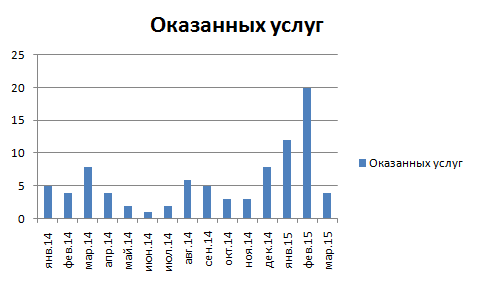 В 2015 году запланировано открытие филиала многофункционального центра в поселке Новая Утка с наличием не менее 2 окон.Бюджетная политикаБюджет городского округа Первоуральск за 2014 год по доходам исполнен в сумме 3 134 621,73 тыс. руб. (или на 99,97 % от уточненного прогноза), в том числе:налоговые и неналоговые доходы составили 962 692,39 тыс. руб. (или 106,1 % от уточненного годового прогноза) безвозмездные поступления - 2 171 929,34 тыс.руб. (или 97,5 % к уточненному прогнозу). По сравнению с уровнем прошлого года доходы бюджета в 2014 году увеличились на 251 511,75 тыс. руб. (или на 8,7%).За счет роста безвозмездных поступлений доходы бюджета увеличились на 428 796,99 тыс. руб. (или на 24,6 %), главным образом за счет объема дотаций на выравнивание бюджетной обеспеченности (в 2013 году – 225 281 тыс. руб., в 2014 году – 721 111 тыс. руб.). Налоговые и неналоговые доходы бюджета в 2014 году уменьшились на 177 285,24 тыс. руб. (или на 15,6 %), в том числе по основным источникам доходов снижение обусловлено следующими причинами:- по налогу на доходы физических лиц – на 152 441 тыс. руб. - уменьшением норматива отчислений в бюджет городского округа с 27% (в 2013 году) до 18% (в 2014 году);- по земельному налогу – на 92 634 тыс. руб. – исчислением авансовых платежей по налогу исходя из рыночной оценки рядом налогоплательщиков, в том числе крупнейших;- по единому налогу на вмененный доход – на 5 479 тыс.руб. - уменьшением количества налогоплательщиков;- по доходам от оказания платных услуг – на 14 743 тыс. руб. - переводом части муниципальных казенных ДДОУ в статус автономных;- по плате за негативное воздействие на окружающую среду – на 13 527 тыс. руб. – неуплатой платежей крупнейшим плательщиком;По остальным источникам налоговых и неналоговых доходов поступления возросли к уровню 2013 года. Наиболее значительный рост (на 46 211 тыс.руб.) сложился по доходам от аренды и продажи муниципального имущества, который обусловлен:- увеличением норматива отчислений по доходам от арендной платы за землю с 80% (в 2013 году) до 100% (в 2014 году);- продажей земельных участков по рыночной оценке;- проведением претензионно-исковой работы по взысканию задолженности.Исполнение расходов бюджета городского округа Первоуральск за 2014 год составило 3 037 823,8 тыс. руб. или 90,4% от плановых назначений (3 359 226,9 тыс. руб.), что на 8,3% или 251 377,2 тыс. руб. больше расходов 2013 года. В части местного бюджета исполнение составило 1 615 363,6 тыс. руб. или 95,4% от плановых назначений (1 693 214,0 тыс.руб.), расходы в части целевых межбюджетных трансфертов исполнены на 85,4% или 1 422 460,3 тыс.руб.Бюджет городского округа Первоуральск на 2014 год спланирован с дефицитом в сумме 223 958,7 тыс. руб. По итогам 2014 года бюджет городского округа исполнен с профицитом в сумме 96 797,9 тыс. руб.      В городском округе Первоуральск на 01.01.2015 год 15 казенных учреждений, 18 – бюджетных и 26- автономных. В 2014 году финансирование казенных учреждений осуществлялось на основании бюджетной сметы, бюджетным и автономным учреждениям утверждались муниципальные задания на выполнение муниципальных работ и услуг, которые выполнены в полном объеме. Налоговая политика В рамках указанных полномочий в целях приведения в соответствие с федеральным законодательством о налогах и сборах и осуществления налогового регулирования в 2014 году в местное налоговое законодательство были внесены следующие изменения:Налог на имущество физических лицВ целях обеспечения возможности взимания налога на имущество физических лиц с 01 января 2015 года принят нормативно-правовой акт (РПГД от 27.11.2014 № 223) об установлении и введении в действие налога на имущество физических лиц на территории городского округа Первоуральск в соответствии с главой 32 Налогового кодекса РФ и признании утратившим силу муниципального правового акта, принятого на основании Закона РФ от 09.12.1991 № 2003-1. При этом размер установленных ставок обеспечивает поступление налога в объеме не ниже уровня аналогичных платежей в текущем году.Земельный налогВ решение Первоуральского городского Совета от 27.10.2005   № 122 «Об установлении и введении в действие земельного налога на территории городского округа Первоуральск», внесены следующие изменения, вступившие в силу с 01 января 2015 года:1) на основании ФЗ от 04.11.2014 № 347-ФЗ «О внесении изменений в части первую и вторую Налогового кодекса Российской Федерации» решением Первоуральской городской Думы от 25.12.2014 № 236 исключены положения, устанавливающие сроки уплаты земельного налога (авансовых платежей по налогу) для налогоплательщиков-физических лиц, являющихся индивидуальными предпринимателями. Кроме этого, в связи с отменой полномочий представительных органов муниципальных образований исключены положения, устанавливающие срок уплаты для налогоплательщиков-физических лиц (основание п.2 ст.387 НК РФ в редакции Федерального закона от 04.10.2014 № 284-ФЗ).2) Решением Первоуральской городской Думы от 26.12.2013 года № 107 ставка земельного налога в отношении земельных участков, занятых объектами промышленности, установлена в размере 1,5%.Мобилизация налоговых доходовРабота по мобилизации доходов бюджета и повышению доходного потенциала осуществляется Межведомственной комиссией по вопросам укрепления финансовой дисциплины, мобилизации доходов бюджета, обеспечения социальной стабильности и снижения неформальной занятости в городском округе Первоуральск. В результате проводимой работы по повышению доходов бюджета городского округа Первоуральск:- погашена задолженность организаций, ведущих свою деятельность на территории округа, в бюджет городского округа в размере 26,8 млн. руб.; - задолженность по заработной плате организаций городского округа перед работниками в размере 1,4 млн. руб. - привлечено к административной ответственности 105 субъектов, наложено штрафов 4 424,8 тыс. руб., взыскано в бюджет 484,6 тыс. руб. По итогам сводного рейтинга эффективности работы муниципальных образований Свердловской области по повышению доходного потенциала территорий, который размещен на сайте Министерства финансов Свердловской области, по итогам 2014 года - городской округ Первоуральск занимает 2 место (из 72 муниципальных образований).Приоритетные направления финансирования расходов в 2014 году:1. Выполнение Указов Президента Российской Федерации:1.1. Поэтапное повышение заработной платы работников образования и культуры:  В результате проведенных мероприятий, в соответствии с майскими указами Президента Российской Федерации, «Дорожными картами» Свердловской области и городского округа Первоуральск, по доведению средней заработной платы педагогических работников образовательных учреждений до средней заработной платы по Свердловской области, средняя заработная плата педагогических работников к концу 2014 года составила: в дошкольных образовательных учреждениях – 28 108,6 руб., в общеобразовательных учреждениях – 30 102,0 руб., в учреждениях дополнительного образования – 26 496,9 руб. Средняя заработная плата работников учреждений культуры к концу 2014 года составила 20 114,6 руб. в соответствии с принятыми правовыми актами Администрации городского округа Первоуральск.Среднегодовые целевые параметры, утвержденные в «дорожных картах» в отчетном 2014 году достигнуты. Заработная плата выплачена в полном объеме в соответствии с установленными сроками выплат. 1.2. Ликвидация очередности на места в детские сады и обеспечение к 2016 году 100% доступности дошкольного образования для детей от 3 до 7 лет:В 2014 году на строительство и реконструкцию дошкольных образовательных учреждений направлено 204 569,9 тыс. руб., в том числе:    - закончены работы по строительству ДОУ, расположенного по ул. Береговая на 270 мест (51 542,8тыс.ру.), - произведена реконструкция дошкольных образовательных учреждений: ДОУ № 1, расположенного по пр. Космонавтов 22а (23 305,5 тыс. руб.), ДОУ № 14, расположенного по пр. Космонавтов 24в (15 436,9 тыс. руб.), ДОУ № 29, расположенного по ул. Ватутина,62 (23 907,8 тыс. руб.), ДОУ № 95, расположенного по ул. Дружба, 18 (33 057,2 тыс. руб.). Указанные объекты введены в эксплуатацию в 1 полугодии 2014 года. В отчетном периоде освоено бюджетных средств по контракту, заключенному в 2014 году на строительство детского сада на 350 мест п. Динас, ул. 50 лет СССР - 57 319,7 тыс. руб. Кроме того, в 2014 году введены в эксплуатацию после капитального ремонта 2 детских сада на 283 места:- филиал детского сада № 26 - «Детский сад № 69» на 148 мест; - филиал МАДОУ «Детский сад № 30» - «Детский сад № 40» в п. Новоуткинск на 135 мест.  За счет оптимизации наполняемости групп в детских садах в 2014 году введено 41 место, открыты 2 дошкольные группы в школе № 12 на 42 места. Всего за 2014 год создано дополнительно 1453 места в дошкольных образовательных учреждениях.2. Дорожное хозяйство Впервые в 2014 году в городском округе Первоуральск решением Первоуральской городской Думы от 01.08.2013 № 55 создан Дорожной фонд городского округа в размере 18 266 тыс. руб. Поступления доходов, участвующих в формировании Дорожного фонда в 2014 году составили 14 933,3 тыс. руб. Расходы за счет средств дорожного фонда произведены в 2014 году в сумме 11 829,6 тыс. руб., что составило 79,2% от плановых назначений (в связи с неблагоприятными погодными условиями, повлекшими ранее установление снежного покрова на дорогах городского округа Первоуральск, работы по заключенному муниципальному контракту в 2014 году приостановлены). В 2014 году на дорожное хозяйство направлено 165 179,4 тыс. руб., что на 76,6% или на 71 652,4 тыс. руб. больше расходов произведенных за 2013 год. Расходы в 2014 году были направлены на установку дорожных знаков, установку пешеходных ограждений, содержание дорог, мостов, ремонт дорог и тротуаров, вывоз снега, нанесение дорожной разметки и др.3. Модернизация сферы жилищно-коммунального хозяйства3.1. В 2014 году проводилось финансирование мероприятий по переселению граждан из аварийного жилфонда. В отчетном году заключен муниципальный контракт на строительство малоэтажного дома для переселения граждан из аварийного жилфонда со сроком исполнения в 2015 году. В 2014 году произведена оплата инженерно – геодезических работ, геологических и экологических изысканий, работ по разработке проектно-сметной документации в сумме 2 702,8 тыс. руб. Финансирование данного мероприятия осуществляется за счет средств местного и областного бюджетов, а также фонда содействия реформированию ЖКХ.3.2. В 2014 году проведены мероприятия по газификации и строительству газовых котельных на сумму 20 929,6 тыс. руб., в том числе произведены расходы на завершение строительства разводящих сетей газопровода п. Хрустальная (1 811,1тыс.руб.), разводящих сетей газопровода п. Билимбай (618,8 тыс.руб.), строительства блочно-модульной газовой котельной в районе Птицефабрика (5 857,0 тыс .руб.). Указанные объекты введены в эксплуатацию во 2 – м полугодии 2014 года. Кроме того, произведены расходы на строительство межпоселкового газопровода п. Новоуткинск - п. Прогресс (11 670,2 тыс. руб.), пусконаладочные работы котельной с. Новоалексеевское, пер. Геологический,1 (430,5 тыс. руб.), пусконаладочные работы котельной на производственной базе г. Первоуральск, ул. Загородная,2 (542,0 тыс. руб.)3.3. В 2014 году на модернизацию лифного хозяйства городского округа Первоуральск направлены расходы в сумме 24 300,7 тыс. руб. В отчетном году расходы произведены на условиях софинансирования с областным бюджетом и направлены на замену 17 лифтов. В 2014 году прошли отбор и выполняли работы по модернизации лифтового хозяйства УК ООО Дом плюс, УК ООО Жилищный сервис, УК ПМУП ЕРЦ, УК ООО Партнер3.4. В 2014 году произведены расходы на благоустройство дворовых территорий в сумме 29 730,0 тыс. руб. Расходы произведены на условиях софинансирования с областным бюджетом. В отчетном периоде благоустроено 6 дворов из 12. В связи с неблагоприятными погодными условиями работы по заключенному муниципальному контракту в 2014 году приостановлены, с подрядчиком заключены дополнительные соглашения к муниципальным контрактам о продлении сроков выполнения работ на 3 квартал 2015 года. По всем крупным инвестиционным проектам проведена  ценовая государственная экспертиза. В 2014 году городской округ Первоуральск перешел на программно-целевой метод планирования бюджета. На 2014 год было принято 9 муниципальных программ, на реализацию которых предусмотрено 3 212 881,9 тыс. руб. или 95,6% всех расходов бюджета городского округа Первоуральск (расходы на осуществление мероприятий муниципальных целевых программ в бюджете 2013 года составляли всего 13% от всех расходов бюджета). За 2014 год исполнение в рамках муниципальных программ составило 2 897 621,9 тыс. руб. или 90,2% от уточненных годовых назначений.  В 2014 году городской округ Первоуральск участвовал в 6 федеральных государственных программах («Развитие образования», "Социальная поддержка граждан", «Доступная среда», "Жилище", «Развитие культуры и туризма», «Программа развития сельского хозяйства и регулирования рынков сельскохозяйственной продукции, сырья и продовольствия) и в 12 областных государственных программах. Расходы за 2014 год в рамках государственных программ составили 1 388 947,1 тыс. руб. или 85,3% от плановых назначений (1 628 974,4 тыс. руб.). По сравнению с 2013 годом расходы, проводимые в рамках федеральных и областных программ, в 2014 году увеличились в 2 раза (в 2013 году городской округ Первоуральск участвовал в 4 федеральных и 12 областных программах, расходы были исполнены в 2013 году на сумму 464 523 тыс. руб.) В организациях городском округа Первоуральск в 2014 году: создано 365 рабочих мест (из них - на ОАО "Первоуральский трубный завод"-34 рабочих места, ЗАО "Русский хром"-3, ЗАО "ПЗКТ"-6, ПМУП "ПО ЖКХ"-24, ПМУП "Общегородская газета" - 4, СХПК "Первоуральский"-5, ООО "Первоуральский мясоперерабатывающий завод"-6, ОАО "Первоуральский завод горного оборудования"-3, ОАО "Первоуральский Динасовый завод"-2 и Управление образования - 277 рабочих мест);модернизировано 144 рабочих места (их них: на ОАО "Уральский трубный завод"-73, ОАО "Первоуральский новотрубный завод"-3, ЗАО "Русский Хром"-36, ОАО "Уралметаллургремонт"-10, ОАО "Первоуральское Рудоуправление"-3, ПМУП "ПО ЖКХ"-5, ПМУП "Общегородская газета"- 4, ОАО "Первоуральский Динасовый завод"-5).В результате наращивании объемов производства, оптимизации численности персонала. модернизации, технического перевооружения производств предприятий, ведущих хозяйственную деятельность на территории городского округа, производительность труда в 2014 году по сравнению с 2011 годом увеличилась в 1,2 раза.Основные направления бюджетной и налоговой политики городского округа Первоуральск на 2015-2017 годы:1) создание условий для наращивания налогового потенциала и мобилизации налоговых доходов, повышение доли неналоговых поступлений в общем объеме доходов;2) улучшение инвестиционного климата;3) применение программно-целевого метода бюджетного планирования (финансирование мероприятий 18 муниципальных программ с долей расходов на их реализацию в размере 93% от общего объема расходов);4) выполнение Указов Президента Российской Федерации :- поэтапное повышение заработной платы работников образования и культуры,- ликвидация очередности на места в детские сады и обеспечение к 2016 году 100% доступности дошкольного образования для детей от 3 до 7 лет;5) увеличение расходов на модернизацию ЖКХ и ремонт дорог. Все мероприятия направлены на сохранение социальной направленности расходов бюджета и на развитие городского округа ПервоуральскОсновные направления расходов бюджета в 2015 годуПереселение 100 граждан из аварийного жилья (3 дома общей площадью 1 100,9 кв.м.) – 70,6 млн. руб.;благоустройство городского округа Первоуральск – 59,0 млн. руб., в том числе 22 млн. руб. - на благоустройство дворовых территорий;строительство 2 блочных газовых котельных в п. Прогресс и п. Билимбай - 19,8 млн. руб.;газоснабжение жилых домов 16,4 млн. руб.; ремонт дорог общей протяженностью 25,3км – 87,8 млн. руб.;содержание дорог - 66,0 млн. руб., в том числе регулярная чистка (уборка) дорог, мостов города и СТУ, нанесение дорожной разметки, ремонт дорожных знаков и ограждений, оплата электроэнергии светофорных объектов;содержание и ремонт ГТС – 3,6 млн. руб., в том числе кап. ремонт ГТС п. Новоуткинск – 3 млн. руб. ; подготовка планировки жилого микрорайона Запрудный – 7,4 млн. руб. (площадь территории, предназначенной для развития комплексного жилищного строительства – 124 га);поэтапное повышение средней заработной платы педагогических работников образовательных учреждений – 1 343 млн. руб.;ремонтные работы в образовательных учреждениях – 50 млн. руб.;установка пожарной сигнализации и проведение работ по предписаниям надзорных органов – 30,0 млн. руб.;разработка проектной сметной документации на строительство школы на 300 мест в п. Билимбай – 5,0 млн. руб.;строительство 3-х детских садов на 1050 мест – 555,4 млн. руб.строительство лыжной базы – 5 млн. руб.;реконструкция кровли Ледового дворца спорта – 19,4 млн. руб.;подготовка ПСД на строительство ФОК в п. Билимбай – 2,8 млн. руб.Исполнение протокольных поручений Первоуральской городской Думы          Комитетом ПГД по бюджету, финансам и налогам от 27.11.2014 года по информации об исполнении бюджета городского округа Первоуральск за 9 месяцев 2014 года были даны следующие поручения Администрации: 1) усилить профессионально отдел муниципальных закупок и правовое управление Администрации ГО Первоуральск2) создать Единую службу заказчика для организации работ по благоустройству города, строительству объектов социального значения и для осуществления контроля за непосредственным выполнением этих работ3) усилить контроль за исполнением бюджета в части реализации муниципальных и областных программ со стороны всех ГРБС городского округа Первоуральск             Рекомендации  выполнены:муниципальные служащие отдела муниципальных закупок и комитета по правовой работе и муниципальной службе проходят повышение квалификации на постоянной основе;произведена централизация служб заказчиков - в конце 2014 года реорганизовано ПМКУ «Горхоз»  с передачей функций МПО ЖКХ и УЖКХиС, кроме того реоргранизовано  ПМКУ «ЦХЭМО» с передачей функций по капитальным ремонтам зданий и сооружений ПМКУ «УКС», по результатам рейтинга Минфина Свердловской области городской округ Первоуральск находится на 6 месте по исполнению бюджета среди 72 муниципальных образований Свердловской области.Комитетом ПГД по социальной работе даны рекомендации по планированию финансирования строительства «новогодних городков» в сельских территориальных управлениях дополнительно на 3 млн. руб.           Администрацией городского округа Первоуральск изыскиваются источники (включая внебюджетные) по финансированию строительства «новогодних городков» в сельских территориальных управлениях.Верно:ГодКоличество клубных формирований (ед.)формированийКоличество клубных формирований (ед.)формированийКоличество участниковв них(ед.)Количество проведенных мероприятий(ед.)Из них - наплатной основе(ед.)Кол-вопосетителей(ед.)Из них – детей(ед.)201249819126314453276112013498391352863335681201449859135512243101024Показатели201220132014 Книжный фонд (ед.)433,3410,8416,0в том числе – количество электронных изданий (ед.)1515269 Новые поступления (ед.)14,349,8516,8 Выбытия (ед.)26,3932,1911,6 Количество читателей (ед.)44,244,6744,8 Количество посещений (ед.)402,2403,3421,7 Книговыдача (ед.)1250,01251,0126,0Количество библиотек, подключённых к Интернет (ед.)758Количество компьютеров (ед.)486668количество автоматизированных рабочих мест для читателей (ед.)71618Показатели201220132014Основной фонд: общее количество (ед.)869871873Новые поступления (ед.)122Количество посетителей (тыс. чел.)13,113,213,2Количество экскурсий (ед.)723Научно-просветительские мероприятия (ед.)5951Количество выставок (ед.)253030Показатели201220132014Количество спектаклей (ед.)159160165Новые или капитально-возобновленные постановки (ед.)8810Количество зрителей (тыс. чел.)16,9917,6318,81Доходы (тыс. руб.)1 031,741 000,11 433,4НаградыГородскиеОбластныеРегиональные,ВсероссийскиеМеждународныеДиплом 1 ст.18337Диплом 2 ст.22669Диплом 3 ст.315711Всего: 71141627Численность работников учреждений культуры, человекЧисленность работников учреждений культуры, человекЧисленность работников учреждений культуры, человекЧисленность работников учреждений культуры, человекКоличество заключенных дополнительных соглашений к трудовым договорам (новых трудовых договоров) в связи с переходом на «эффективный контракт», 
 единицКоличество заключенных дополнительных соглашений к трудовым договорам (новых трудовых договоров) в связи с переходом на «эффективный контракт», 
 единицКоличество прошедших аттестацию при переходе на «эффективный контракт», человекКоличество прошедших аттестацию при переходе на «эффективный контракт», человекКоличество персонала,
 прошедшего повышение квалификации, человекКоличество персонала,
 прошедшего повышение квалификации, человеквсегов том числе,в том числе,в том числе,Количество заключенных дополнительных соглашений к трудовым договорам (новых трудовых договоров) в связи с переходом на «эффективный контракт», 
 единицКоличество заключенных дополнительных соглашений к трудовым договорам (новых трудовых договоров) в связи с переходом на «эффективный контракт», 
 единицКоличество прошедших аттестацию при переходе на «эффективный контракт», человекКоличество прошедших аттестацию при переходе на «эффективный контракт», человекКоличество персонала,
 прошедшего повышение квалификации, человекКоличество персонала,
 прошедшего повышение квалификации, человеквсегоадминистративно-управленческий персоналосновной персоналвспомогательный персоналадминистративно-управленческий персоналосновной персоналадминистративно-управленческий персоналосновной персоналадминистративно-управленческий персоналосновной персонал19429111545-586947№ п/пМероприятиеСумма, тыс.руб.1Разработка схемы теплоснабжения ГО Первоуральск на период с 2013 до 2027 года3 0002 Реконструкция газовой котельной в с. Новоалексеевское972,53Субсидирование ПМУП ПО ЖКХ за потребленный газ (котельные ул. Загородная, п. Н. Утка, п. Прогресс, с. Н.Алексеевское, МСЧ, школы №11)14 1004Субсидирование ПМУП ЖКХ п. Динас на подготовку к отопительному сезону ПМУП ЖКХ п. Динас2 822ИТОГО20 894,5№ п/пМероприятиеСумма, тыс.руб.1Приобретение насоса на скважину п.Билимбай9,22Содержание скважин СТУ264,73Оплата электроснабжения скважин СТУ490,94Субсидирование ПМУП «Водоканал» на погашение задолженности за потребленную электроэнергию, в т.ч.компенсация затрат на разработку схемы водоснабжения 4 500 тыс.руб.18 434,45Приобретение экскаватора для ПМУП «Водоканал»3 980ИТОГО179,2№ п/пМероприятиеСумма, тыс.руб.1Разработка схемы теплоснабжения ГО Первоуральск на период с 2013 до 2027 года3 0002 Реконструкция газовой котельной в с. Новоалексеевское972,53Субсидирование ПМУП ПО ЖКХ за потребленный газ (котельные ул. Загородная, п. Н. Утка, п. Прогресс, с. Н.Алексеевское, МСЧ, школы №11)14 1004Субсидирование ПМУП ЖКХ п. Динас на подготовку к отопительному сезону ПМУП ЖКХ п. Динас2 8225Приобретение насоса на скважину п.Билимбай9,26Содержание скважин СТУ264,77Оплата электроснабжения скважин СТУ490,98Субсидирование ПМУП «Водоканал» на погашение задолженности за потребленную электроэнергию, в т.ч.компенсация затрат на разработку схемы водоснабжения 4 500 тыс.руб.18 434,49Приобретение экскаватора для ПМУП «Водоканал»3 98010Электромонтажные работы по улучшению электроснабжения населения п. Трудпоселок, п. Пильная, п. Первомайка1 983,96ИТОГО46 057,66           В соответствии Постановлением Главы Администрации городского округа Первоуральск от 03.05.2012 №1057 «Об утверждении Положения об организации ритуальных услуг и содержании мест захоронения на территории городского округа Первоуральск» организацию ритуальных услуг и содержание мест захоронения осуществляет ПМКУ «Ритуал».ПОКАЗАТЕЛЬОбъем, тн.Объем образуемых отходов всего30 303,4в том числе:от населения19 782,89прочих потребителей10 520,51Размещено на полигонах всего30 303,4В том числе:ЗАО ПКП «Сталь-маркет»8 128,25ООО «Горкомхоз» (г. Ревда)978,79ЕМУП «Спецавтобаза» (г. Екатеринбург, Широкая речка)26,58ПМУП «Завод ТБО»21 161,13ООО «Утилис» (промасленные отходы)7,11ООО «Урал-Эко»(отработанные ртутные лампы)1,54показатели201120122013 г.2014 г.количество действующих договоров, шт. 159143139115общая сумма начислений арендной платы за год, тыс.руб.23 041,4425 537,4126 536,5824 722,75общая сумма поступлений арендной платы за использования объектов муниципального нежилого фонда, находящихся в казне, тыс.руб.22 497,6523 836,9824 536,8123 739,96общая сумма задолженности (нарастающим итогом), тыс. руб.7 815,249515,6711 870,2313 112,68Предъявлено претензийПредъявлено претензийИсковое производство Исковое производство Исковое производство Результат поступлений от претензионно-исковой работыКоличествоНа сумму, тыс. руб.КоличествоПодано тыс. руб.Удовлетворено  тыс. руб.876 603, 02114 023, 93 025, 12 474, 4показатели2011201220132014количество выкупленных объектов3279общая площадь выкупленных объектов, кв.м.388,50464,50530,001604,70средняя стоимость одного квадратного метра площади выкупленного муниципального имущества, руб. 13 292,7925 971,1618 330,0014 951,16общая сумма по договору купли-продажи, тыс. руб.5 164,2512 063,619 714,9023 992,128доходы, поступившие от реализации имущества, в рамках реализации Федерального закона от 22.07.2008 г. № 159-ФЗ, тыс. руб.9 006,694 621,807 192,5613 804,10вид дохода2014государственная пошлина за выдачу разрешения на установку рекламной конструкции, тыс. руб.201,00доходы по договорам на установку и эксплуатацию рекламных конструкций, тыс. руб.301,54итого:502,54ОМС201420142014ОМСМБОБитогоАдминистрация421254Финансовое управление415ПГД426Управление образования4812УЖКХиС22Счетная палата11Билимбаевское СТУ112Новоалексеевское СТУ11Кузинское СТУ11Новоуткинское СТУ11Всего 602585